МІНІСТЕРСТВО ОСВІТИ І НАУКИ УКРАЇНИЗАПОРІЗЬКИЙ НАЦІОНАЛЬНИЙ УНІВЕРСИТЕТФАКУЛЬТЕТ СОЦІАЛЬНОЇ ПЕДАГОГІКИ ТА ПСИХОЛОГІЇКАФЕДРА СОЦІАЛЬНОЇ ПЕДАГОГІКИКВАЛІФІКАЦІЙНА РОБОТАмагістрана тему: «ФОРМУВАННЯ ПІЗНАВАЛЬНОЇ АКТИВНОСТІ МОЛОДШИХ ШКОЛЯРІВ ЗАСОБАМИ ДИФЕРЕНЦІЙОВАНОГО НАВЧАННЯ»Виконала: студентка 2 курсу, групи 8.0139-зспеціальності 013 «Початкова освіта»освітньої програми «Початкова освіта»О. В. СадовськаКерівник: професор кафедри дошкільної та початкової освіти, д-р пед.н., доцент __________М. Д. ДяченкоРецензент: доцент кафедри дошкільної та початкової освіти, канд. пед.н. _________________О. М. ШульгаЗапоріжжя2020 рікМІНІСТЕРСТВО ОСВІТИ І НАУКИ УКРАЇНИЗАПОРІЗЬКИЙ НАЦІОНАЛЬНИЙ УНІВЕРСИТЕТФакультет соціальної педагогіки та психологіїКафедра дошкільної та початкової освітиРівень вищої освіти магістерськийСпеціальність 013 «Початкова освіта»Освітньо-професійна програма «Початкова освіта»ЗАТВЕРДЖУЮЗавідувач кафедри ____________«____» _______________20__ рокуЗАВДАННЯНА КВАЛІФІКАЦІЙНУ РОБОТУ СТУДЕНТЦІСадовській Олені Валентинівні1. Тема роботи: «Формування пізнавальної активності молодших школярів засобами диференційованого навчання»керівник роботи Дяченко Марина Дмитрівна, професор кафедри дошкільної та початкової освіти, д-р пед.н., доцентзатверджена наказом ЗНУ від «14» липня 2020 р. № 1031-с2. Строк подання студентом роботи: 23.11.2020 р.3. Вихідні дані до роботи: матеріали педагогічної практики, курсових робіт4. Зміст розрахунково-пояснювальної записки (перелік питань, що належить розробити): здійснити теоретичний аналіз поняття «пізнавальна активність»; виявити особливості розвитку пізнавальної активності молодших школярів; визначити вплив диференційованого навчання на пізнавальну активність молодших школярів; дослідити рівень розвитку пізнавальної активності молодших школярів;  розробити і впровадити програму з розвитку пізнавальної активності молодших школярів засобами диференційованого навчання; здійснити аналіз результатів впровадження програми з розвитку пізнавальної активності молодших школярів засобами диференційованого навчання.5. Перелік графічного матеріалу: 6 рисунків, 5 таблиць із результатами дослідження.6. Консультанти розділів роботи7. Дата видачі завдання:   30.09.2019 р.КАЛЕНДАРНИЙ ПЛАНСтудент                 ____________  ______________________                                         ( підпис )                 (прізвище та ініціали)Керівник роботи _____________  ___________________                                           ( підпис )                  (прізвище та ініціали)Нормоконтроль пройденоНормоконтролер _____________  ___________________                                           ( підпис )                  (прізвище та ініціали)РЕФЕРАТКваліфікаційна робота: 70 c., 5 таблиць, 6 рисунків, 81 джерело, 1 додаток.Мета: дослідження процесу розвитку пізнавальної активності молодших школярів засобами диференційованого навчання.Об’єкт: пізнавальна активність молодших школярів.Предмет: розвиток пізнавальної активності молодших школярів засобами диференційованого навчання.Методи дослідження: теоретичний аналіз методичної літератури, навчальної програми, підручнику; спостереження за навчально-виховним процесом початкової школи, бесіди з учителями; моделювання в процесі розробки методики формування пізнавальної активності; експериментальний (констатуючий і формуючий експеримент).Теоретичне значення роботи полягає у комплексному вивченні пізнавальної активності молодших школярів.Практичне значення роботи полягає у розробці та впровадження циклу занять з розвитку пізнавальної активності молодших школярів засобами диференційованого навчання.ПІЗНАВАЛЬНА АКТИВНІСТЬ, ДИФЕРЕНЦІАЦІЯ, ІНДИВІДУАЛІЗАЦІЯ, МОЛОДШІ ШКОЛЯРІ, ФОРМУВАННЯ, РОЗВИТОКSUMMARYSadovska О.V. Formation of cognitive activity of junior schoolchildren by means of differentiated learningThe qualification work consists of an introduction, 2 parts, findings, a list of references (81 items), and 1 addenda on 10 pages. The qualification work volume is 86 pages long, 70 of them – the main text. There are 6 tables and 2 illustrations.An actual problem today is the substantiation of new forms and methods of teaching and upbringing that would promote the activation of cognitive activity of pupils. The work is devoted to the improvement of ways of development of cognitive activity in junior schoolchildren.The objective of the study: research of  development of cognitive activity of junior schoolchildren by means of differentiated learning.In accordance with the objective the following tasks were formulated:1) to carry out a theoretical analysis of the concept of “cognitive activity”;2) to define the features of the development of cognitive activity of junior school children;3) to determine the impact of differentiated learning on the cognitive activity of junior school children;4) to investigate the level of development of cognitive activity of junior schoolchildren;5) to develop and implement a program of development of cognitive activity of junior schoolchildren by means of differentiated learning;6) to analyze the results of the program implementation of development of cognitive activity of junior schoolchildren by means of differentiated learning.The research object: cognitive activity of junior schoolchildren.The research subject: development of cognitive activity of junior schoolchildren by means of differentiated learning.The part 1 “Theoretical analysis of cognitive activity of junior schoolchildren” the essence of the basic concepts of research is clarified; the features of the formation of cognitive activity of junior schoolchildren are determined; differentiated learning is characterized as a form of development of cognitive activity of junior schoolchildren.The part 2 “Experimental work on cognitive activity of junior schoolchildren”  the results of diagnostics of cognitive activity of junior schoolchildren are given; the implementation of the program for the development of cognitive activity of junior schoolchildren is substantiated and the results of the formative stage of pedagogical research are analyzed.Keywords: cognitive activity, differentiation, individualization, junior schoolchildren, formation, development.ЗМІСТВСТУПЗміни життя в сучасному світі потребують і змін мети та призначення сучасної освіти. Знижується функціональна значущість і привабливість традиційної організації навчання, передача «готових» знань від учителя до учня перестає бути основним завданням навчального процесу. Вчені-дослідники, вчителі-новатори вважають, що у центрі уваги сучасної освіти мають стати питання розвитку особистості школяра, його творчих здібностей, інтересу до навчання, формування бажання і вміння вчитися.Сьогодні з-поміж важливих завдань, що постають перед системою освіти, особливої актуальності набуває проблема розумового виховання у молодшого школяра. Одним із центральних питань розумового виховання є розвиток пізнавальної активності.Навчання ‒ основна форма розвитку пізнавальної активності. З одного боку, під час навчального процесу учні здобувають нові знання, які розширюють їхній кругозір, і з другого ‒ у процесі активної пізнавальної діяльності розвиваються навчальні можливості учня, завдяки яким він може самостійно і творчо використовувати не лише запас знань, а й шукати нове, задовольняти свої потреби в пізнанні.З метою розвитку пізнавальної активності учнів необхідно на кожному кроці застосовувати пізнавальні завдання. Для розвитку пізнавальної активності велике значення має розвиток психічних процесів ‒ пам’яті, уваги, уяви. Саме ці якості за даними психологів ‒ основа для розвитку продуктивного мислення і творчих здібностей учнів.Для розвитку пізнавальної активності у молодших школярів потрібно:загально пізнавальні вміння формувати в чіткій послідовності та системі, починаючи з найпростішого. Ця робота проводиться не епізодично, а на кожному уроці;кожне вміння формувати поетапно. Це означає: створення мотиваційної готовності учнів до виконання певного виду діяльності, засвоєння зразка дій, первинне застосування вмінь виконувати тренувальні вправи;в основі пізнавальних умінь лежать прийоми розумової діяльності (аналіз, порівняння, абстрагування, узагальнення).В умовах демократизації та національного відродження система освіти повинна забезпечити якісно новий рівень загальноосвітньої, професійної підготовки. Вже в початкових класах міняються пріоритети цілей навчання: на перший план висувається його пізнавальна функція, культ активності, самостійності, нестандартності думки, який забезпечує розвиток інтелекту дитини. Головне завдання вчителя ‒ домогтися того, щоб кожен урок сприяв розвитку пізнавальних інтересів дітей.Лише, коли дитина зацікавиться матеріалом, у неї виникне бажання дізнатися про нього більше. Ефективне навчання не можливе без пошуків шляхів активізації пізнавальної діяльності учнів, адже діти повинні не тільки засвоїти певну суму знань, а й навчитися спостерігати, порівнювати, виявляти взаємозв’язок між поняттями, міркувати. А домогтися цього можна лише засобами, що активізують пізнавальну діяльність. До них належать: дидактичні ігри, ігрові ситуації, цікавинки, завдання творчого характеру, нестандартні завдання.Розвитку пізнавальної активності у початкових класах має приділятися особлива увага ще й тому, що саме в цих класах формуються основні інтелектуальні вміння.Робота над даною темою потребує виділити такі умови формування пізнавальних інтересів:а) розуміння дитиною змісту і значення матеріалу;б) новизну у змісті виучуваного;в) використання оптимальної системи тренувальних, творчих, пізнавальних та інших завдань;г) практичну спрямованість матеріалу;д) самостійність дітей у їхній діяльності;е) високу ефективність кожного уроку;є) глибоке знання вчителем предмета, інтерес до нього, вміння зацікавити ним дітей.Необхідність удосконалення шляхів розвитку пізнавальної активності у молодших школярів зумовило вибір теми дипломної роботи: «Формування пізнавальної активності молодших школярів засобами диференціального навчання»Мета: дослідження процесу розвитку пізнавальної активності молодших школярів засобами диференційованого навчання.Гіпотеза: розробка і впровадження програми з диференційованого навчання сприятиме розвитку пізнавальної активності молодших школярів. Виходячи з мети були сформульовані наступні завдання: 1) Здійснити теоретичний аналіз поняття «пізнавальна активність».2) Виявити особливості розвитку пізнавальної активності молодших школярів.3) Визначити вплив диференційованого навчання на пізнавальну активність молодших школярів.4) Дослідити рівень розвитку пізнавальної активності молодших школярів.5) Розробити і впровадити програму з розвитку пізнавальної активності молодших школярів засобами диференційованого навчання.6) Здійснити аналіз результатів впровадження програми з розвитку пізнавальної активності молодших школярів засобами диференційованого навчання.Об’єкт: пізнавальна активність молодших школярів.Предмет: розвиток пізнавальної активності молодших школярів засобами диференційованого навчання.З метою реалізації поставлених завдань застосовувались такі методи дослідження: теоретичний аналіз методичної літератури, навчальної програми, підручнику; спостереження за навчально-виховним процесом початкової школи, бесіди з учителями; моделювання в процесі розробки методики формування пізнавальної активності; експериментальний (констатуючий і формуючий експеримент);Теоретичне значення роботи полягає у комплексному вивченні пізнавальної активності молодших школярів.Практичне значення роботи полягає у розробці та впровадження циклу занять з розвитку пізнавальної активності молодших школярів засобами диференційованого навчання.РОЗДІЛ 1ТЕОРЕТИЧНИЙ АНАЛІЗ ПІЗНАВАЛЬНОЇ АКТИВНОСТІ МОЛОДШИХ ШКОЛЯРІВ1.1. Пізнавальна активність: сутність та основні поняттяУ Законах України «Про освіту» та «Про загальну середню освіту» [56] висвітлено наступні завдання школи: індивідуалізований розвиток особистості на основі її здібностей;формування ціннісних орієнтацій особистості;задоволення необхідних потреб особистості для її успішного зростання та розвитку;виховання навичок пізнання світу;вироблення навичок самостійної діяльності [3].Згідно цих завдань розвиток пізнавальної активності особистості можна вважати необхідною умовою для досягнення високих результатів навчання та виховання. Аналізуючи сучасний стан освіти в України можна прийти до висновку, що основою навчання є репродуктивне відтворення матеріалу та застосування типових способів вирішення задач. Все це призупиняє розвиток дитини, її пізнавальної активності.Отже, актуальною проблемою сьогодення є обґрунтування нових форм та методів навчання і виховання, що призвели б до активізації пізнавальної діяльності учнів. В сучасній науковій літературі відсутній єдиний підхід до визначення поняття «пізнавальна активність». Проте можна виділити багато схожих рис цього поняття в трактуванні різними науковцями. Ці думки ми розглянемо нижче. К. Платонов розглядає пізнавальну активність як одну з форм загальної активності особистості. Він вважає, що це вид психічної активності, яка проявляється у тварин у формі рефлексу, а в людини – у формі мимовільної уваги, зацікавленості та творчій поведінці [55]. Т. Шамова визначає пізнавальну активність як психологічний феномен. Вона вважає, що пізнавальна активність молодшого школяра є якістю діяльності. В ній, на думку автора, виявляється особистість учня через ставлення до змісту діяльності, у прагненні до оволодіння знаннями та навичками, а також в мобілізації моральних зусиль щодо досягнення наукових цілей [77].Пізнавальна активність може розглядатись як вища властивість особистості. Вона характеризується наступними показниками:спрямованістю та стійкістю;прагненням до самостійної діяльності та ефективного засвоєння інформації;оволодінням засобами пізнавальної діяльності, критичного мислення, вольовими зусиллями на досягнення поставленої мети [7].М. Лисіна прослідковує зв’язок пізнавальної активності з пізнавальною діяльністю. На її думку, в структурі пізнавальної діяльності вона посідає місце, близьке до рівня потреби, «це стан готовності до пізнавальної діяльності, той стан, який передує діяльності і породжує її». Науковець відзначає спорідненість понять «пізнавальна активність» і «допитливість» або «цікавість». Наприклад, цікавість означає готовність особистості до пошуку та опрацювання нової інформації [35, 22].Проблема формування пізнавальної активності особистості є у центрі уваги багатьох сучасних вчених. У своїх дослідженнях Н. Редьковець, І. Харламов, Т. Шамова розкривають сутність поняття «навчальна активність», «пізнавальна активність». Н. Бібік, Д. Богоявленський, О. Киричук, О. Скрипченко аналізують особливості формування пізнавальної активності та пізнавальних інтересів на різних етапах розвитку особистості; О. Матюшкін розкриває значення проблемного навчання; М. Данилов, О. Сауліна обґрунтовують особливості організації самостійної роботи в процесі навчально-пізнавальної діяльності. Проблему пізнавальної активностіучнів розглядали М. Богданович, В. Паламарчук, О. Савченко, О. Скрипченко, М. Стельмахович та інші [20]. У педагогічному словнику пізнавальна активність визначається як діяльнісний стан особистості, який виражається у прагненні особистості до знань, до розумової праці та прояву вольових зусиль у процесі оволодіння знаннями.Загалом, у психолого-педагогічній літературі пізнавальна активність розглядається як:характеристика якості діяльності; прояв ставлення особистості до навколишньої дійсності; особливий стан особистості; показник пізнавальних особливостей; риса особистості. В. Лозова під поняттям «пізнавальна активність» розуміє риси особистості, що виявляються у її ставленні до пізнавальної діяльності. Це передбачає стан готовності, прагнення до самостійної діяльності, спрямованої на  засвоєння особистістю соціального досвіду [40, 25].Пізнавальна активність дитини, на думку Л. Данилової, це її внутрішня готовність до пізнання, до подальшої участі в розумовій та практичній діяльності у процесі оволодіння знаннями, уміннями і навичками та виявлення самостійності й творчого підходу до вирішення навчальних завдань. Ця активність передбачає самостійну діяльність учня [18]. Пізнавальна активність ‒ це ініціативне, дійове ставлення школярів до навчання, виявлення ними інтересу, самостійності в мисленні, а також енергійності і наполегливості у виконанні пізнавальних завдань [6].Пізнавальна активність передбачає потребу особистості у вирішенні задач пізнавального характеру та необхідність практичного застосування отриманих знань. Ця характеристика молодшого школяра допомагає йому бути незалежним від оточуючих, штовхає дитину на певні дії (запитати, знайти, написати, прочитати, виконати) [15]. Успішність молодшого школяра у його навчальній діяльності залежить від рівня пізнавальної активності. Відомо, що учні з високим рівнем пізнавальної активності прагнуть до знань та гарно навчаються. Отже, пізнавальна активність є важливою умовою для формування в учнів потреби в отриманні знань, самостійності, глибині та міцності знань. Окрім того, завдяки своїй пізнавальній активності дитина вступає у практичні відносини з навколишнім середовищем. А це, в свою чергу, є умовою її успішної соціалізації [11]. Пізнавальна активність – це запорука інтелектуального розвитку, самостійності, успішності та соціалізації дитини (Рис.1.1).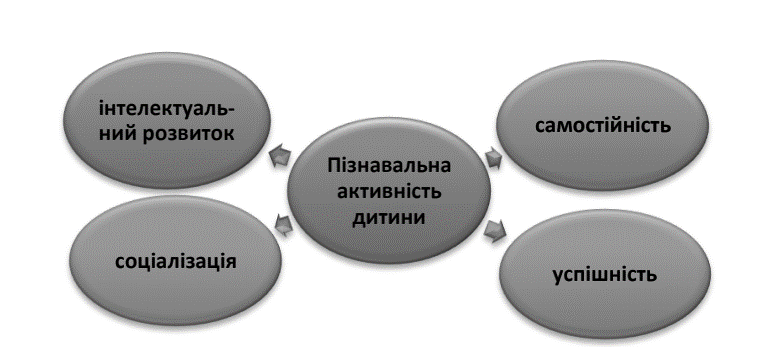 Рисунок 1.1. Пізнавальна активність – запорука інтелектуального розвитку, самостійності, успішності та соціалізації дитиниГ. Щукіна вважає, що пізнавальна активність є особистісним утворенням, яке виражає індивідуальний відгук на процес пізнання, живу участь, розумово-емоційну чуйність учня в пізнавальному процесі [79, 300]. Т. Ткачук поняття «активність» пов’язує з поняттям «діяльність», а під пізнавальною активністю розуміє самостійну, ініціативну діяльність дитини, спрямовану на пізнання навколишньої дійсності й зумовлену необхідністю розв’язати завдання, що постають перед нею у конкретних життєвих ситуаціях [67, 10]. Враховуючи всі вищеозначені тези, ми зробили висновок про те, що пізнавальна активність пов’язана з самостійністю дитини, зі здатністю визначати мету та завдання власної діяльності, планувати та організовувати навчальну діяльність, оцінювати результат (рефлексія). На нашу думку зв’язок з поняттям «пізнавальна активність» має поняття «навчальна активність». Навчальна активність – це ступінь входження учня в предмет його діяльності. Сюди можна віднести готовність виконувати завдання, самостійність їх виконання, систематичність діяльності, прагнення підвищити результат [47, 213-214]. На думку В. Крутій навчальна активність – це стан учня, що характеризується потягом до знань, розумовим напруженням та виявленням вольових зусиль у процесі оволодіння знаннями. Навчальна активність на рівні спрямованості особистості означає глибоку переконаність учня в необхідності всебічного пізнання, а її вищий рівень носить перетворюючий характер [33, 49]. Розвиток мотивів пізнавальної діяльності у молодшому шкільному віці сучасні психологи пов’язують з трьома основними процесами, що відбуваються у мотиваційній сфері в цей віковий період:розширення сфери мотивів навчання; ієрархізація мотивів навчання (цей процес є передумовою для формування відповідального ставлення учнів до власної навчальної та наукової діяльності); усвідомлення власних прагнень, бажань [5, 7]. Дослідження Л. Божович, М. Гінзбург, М. Матюхіної, Т. Матіс засвідчують, що існує три рівня усвідомлення мотивів пізнавальної діяльності молодших школярів:перше місце займають самоствердження та самовдосконалення;на другому місці – вузькоособисті мотиви (благополуччя, престижу);третє місце займають пізнавальні мотиви, пов’язані з інтересом до процесу і змісту навчання;четверте місце займають негативні мотиви, серед яких домінуючим є ‒ не хочу отримувати негативну оцінку [66, 33]. Т. Шамова пише про те, що активність є якістю діяльності, в якій проявляється особистість самого учня з його ставлення до змісту, характеру діяльності і бажанням мобілізувати свої морально-вольові зусилля на досягнення учбово-пізнавальної мети» [76, 54].Пізнавальну активність як творення особистості, яке виявляє інтелектуальний відгук на процес пізнання, живу участь, розумово-емоційну чуйність учня в пізнавальному процесі, розглядає Т. Щукіна [80, 116].Важливими для формування пізнавальної активності є пізнавальні мотиви, властиві дітям молодшого шкільного віку. У цьому віці вони ще нестійкі та мають ситуативний характер. Вони скеровують поведінку дитини у тому напрямку, в якому вона діє [13]. На думку І. Беха, пізнавальні мотиви сприяють формуванню позитивної і подоланню негативної мотивації особистості. Динаміка розвитку пізнавальних мотивів полягає у тому, що діти цього віку від інтересу до окремих подій, фактів, явищ переходять до інтересу до закономірностей, принципів, зв’язків, встановленню причинних залежностей. У виникненні й формуванні пізнавальних інтересів молодших школярів важливим є ефект новизни, який стимулює безпосередню увагу та інтерес учнів [30]. Важливою рушійною силою навчання, яка стимулює пізнавальну активність молодших школярів, є протиріччя між знанням і незнанням [17]. Це протиріччя виникає, коли вчитель ставить перед учнями такі завдання, створює такі ситуації, вирішення яких вимагає від них активної пошукової діяльності, нових знань, умінь.  Для дітей цікавою є лише та робота, що вимагає старань[1].Дж. Дьюї вважав, що «педагог повинен допомагати пізнавати тільки те, що спонтанно зацікавило дитину, а не пропонувати вивчати щось інше. Учень має у процесі самостійного дослідження відкривати для себе властивості і закономірності предметів і явищ, а педагог може тільки відповідати на його запитання, якщо такі з’являться». Основними умовами успішності навчання, на думку автора, є створення проблемного змісту навчального матеріалу, навчальна активність учня, зв’язок навчання з життям школяра, грою і працею [4]. Джерелом пізнавальної активності ми вважаємо інтерес до діяльності. На думку В. М’ясищева, інтерес є «активним пізнавальним ставленням людини до оточуючого світу». Існує тісний зв’язок між інтересом та пізнанням. Інтерес до пізнання є самоцінною сутністю людини. Будучи стійкою рисою характеру, пізнавальний інтерес сприяє формуванню особистості в цілому, оскільки під його впливом активніше протікає сприйняття, гострішим стає спостереження, активізуються емоційна і логічна пам’ять, інтенсивніше працює уява [19, 29]. Всі показники, що характеризують рівень розвитку пізнавального інтересу, можна об’єднати у три групи [29]: 1. Показники інтелектуальної активності: запити учнів, звернені до вчителя; прагнення учнів за власним бажанням брати участь у дослідженнях; активне використання школярами набутими знаннями, вміннями та навичками; прагнення поділитися новою інформацією, отриманою з різних джерел;2. Показники емоційних проявів: переживання учнями гніву, страху, обурення радості, смутку, натхнення, задоволення. 3. Показники вольових проявів, які виражені в особливостях протікання пізнавальної діяльності учнів: зосередженість уваги, застосування різних способів для вирішення завдання; прагнення до завершеності навчальних дій; реакція на дзвінок, а також вільний вибір діяльності [79, 208]. За допомогою пізнавального інтересу встановлюються зв’язки суб’єкта з об’єктом. Проте спрямованість учнів на предмети та явища носить вибірковий характер. На думку М. Бєляєва, І. Цвєткова, Г. Щукіної, пізнавальний інтерес у своєму розвитку проходить такі стадії: цікавість, допитливість, теоретичний інтерес. Структура пізнавального інтересу представлена на рисунку 1.2. 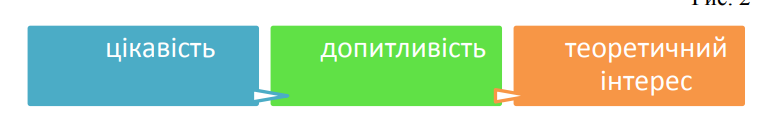 Рисунок 1.2. Структура пізнавального інтересуОтже, становленню пізнавальної активності сприяють наступні показники:новизна матеріалу;емоційна привабливість змісту;поступовість в оволодіванні матеріалом;вміння долати труднощі;розв’язання складних задач.Розвиток мотивації до активної пізнавальної діяльності молодших школярів характеризується наступною динамікою. Для молодших школярів не є актуальним навчання як обов’язок. Вони не сприймають навчання як необхідну потребу [28]. Спочатку в учнів переважає зовнішній інтерес до активної пізнавальної діяльності, потім починає виникати інтерес до результатів навчання, і вже згодом з’являється інтерес саме до знань. Проте глибокий інтерес до вивчення певних навчальних предметів у початкових класах виникає рідко [48]. У дітей, які демонструють високі досягнення у навчанні яскраво виражена мотивація досягнення успіху ‒ бажання якісно, правильно і самостійно виконувати завдання, досягати необхідного результату. Мотивація досягнення успіху в сполученні із пізнавальними інтересами ‒ найбільш цінний мотив, що стимулює розвиток пізнавальної активності учнів [68].1.2. Формування пізнавальної активності молодших школярів Аналіз наукової літератури свідчить, що в молодшому віці пізнавальні потреби формуються за кількома етапами:період раннього дитинства, коли переважає орієнтувальний рефлекс – потреба нових вражень; період активного прояву інтересу до предметів і явищ навколишнього світу – допитливість; період зародження потреби пізнання [51].Пізнавальна активність молодшого школяра зумовлюється такою якістю як індивідуальність.  Важливу роль в навчанні відіграє організація навчального процесу. Він повинен відповідати психічних особливостям учнів. Якщо ці особливості будуть прийняті до уваги, то і діти успішно зможуть сприйняти та засвоїти навчальний матеріал [49].Пізнавальна активність як риса особистості має складну структуру, науковці називають різні її елементи: мотиваційний;вольовий;когнітивний; дослідницький.Основними компонентами пізнавальної активності школярів є мотиваційний та операційний. Мотиваційний характеризується наявністю пізнавальних потреб, інтересів, мотивів, що стимулюють учнів до навчальної діяльності, а операційний полягає у формуванні і розвитку знань, умінь і навичок, оволодінні практичними діями та операціями, способами пізнавальної діяльності [52].Період молодшого шкільного віку характеризується наявністю когнітивних процесів у структуру емоційно-почуттєвої сфери. Саме тому емоції дитини тісно пов’язані з її мисленням. Цей зв’язок здійснюється завдяки оцінній функції мислення, яка визначає значення ситуації для суб’єкта і в залежності від результатів оцінки виникає певна емоційна реакція. Таким чином, емоції інтелектуалізуються, набувають морального змісту, що призводить до здатності особистості свідомо орієнтуватися у власних переживаннях, почуттях. Це новоутворення є важливим чинником, який забезпечує інтеріоризацію загальнолюдських цінностей у потреби особистості [64]. У дитини молодшого шкільного віку присутні глибокі почуття та переживання, які вона повинна навчитись контролювати та застосовувати для отримання нової інформації [69]. Отже, у молодшому шкільному віці розвиваються і удосконалюються вміння дитини справлятися зі своїми емоціями соціально прийнятними способами, з’являється емоційна регуляція поведінки. Когнітивний компонент пізнавальної активності включає знання школярів про себе самих, розуміння навчального матеріалу, усвідомлення ролі учня, розвиток логічних операцій, уміння оперувати абстрактними поняттями, встановлення причинно-наслідкових зв’язків, здатність доповнювати або уточнювати відповіді однокласників [65]. У молодшому шкільному віці дитина починає усвідомлювати себе як суб’єкт навчання. На початку шкільного життя діти хочуть навчатися добре, прагнуть одержувати високі оцінки. За цим прагненням можуть стояти різні мотиви. Один з яких – соціальний, пов’язаний зі статусом учня. Коли дитина навчається успішно, її хвалять вчителі і батьки. Від оцінок вчителя і його ставлення до учня значною мірою залежить і ставлення до нього однокласників, статус в колективі [72].Показниками пізнавальної активності молодших школярів є: ініціативність;енергійність;інтенсивність діяльності;позитивне ставлення до діяльності (інтерес, допитливість, сумлінність); самодіяльність;саморегуляція;усвідомлення діяльності;воля особистості; цілеспрямованість діяльності;творчість;схильність до аналізу помилок;критичність здібність до перенесення знань;оперування здобутими знаннями, уміннями; ступінь участі учня в колективній пізнавальній, творчій та позашкільній діяльності класу; прагнення виявити причини явищ; характер занять у вільний час;виявлення підвищеного інтересу до предмету;прагнення глибоко зрозуміти зміст навчального матеріалу;захоплення новим матеріалом, використання у відповідях додаткової інформації;вибір складного варіанту завдань;участь у роботі гуртків;відсутність необхідності контролю;прагнення, незважаючи на будь-які труднощі, виконувати завдання [78].Індивідуалізація навчання має розвинуті дві основні вимоги: запобігання відставанню слабо встигаючих і забезпечення розвитку інтересів, нахилів, здібностей усіх учнів відповідно до їхніх якостей, особливостей психіка. Для початку потрібно індивідуалізувати пізнавальну діяльність школярів на уроці, виконання домашніх завдань та позакласної роботи [71].Правильно організована робота на уроці буде сприяти розвитку пізнавальної активності всіх учнів. Забезпечити умови, щоб учень був суб’єктом навчальної діяльності, зобов’язаний кожний учитель. Передумови для цього на уроці такі:не можна всіх навчити однаково, треба створити належні умови, щоб кожний школяр зробив стільки кроків, скільки може;від полювання за помилками перейти до їх профілактики;створити комфортні умови для кожної дитини (вчитися без страху, охоче, із задоволенням);виходити на режим вільної поведінки, і таким чином, формувати й вільну особистість [42].На думку Л. Толстого, знання тільки тоді знання, коли набуті зусиллями думки, а не пам’яті. В умовах перебудови школи для вчителя важливо зробити навчальний процес творчим, осмисленим, активізувати всю пізнавальну діяльність школяра [48]. В. Сухомлинський вважав, що майстерність педагога проявляється в умінні вчити учнів мислити, виховувати розум [52].У навчальному процесі вчитель постає як організатор діяльності і керівник пізнавальної діяльності дітей. Він створює умови, при яких школярі можуть найбільш раціонально і продуктивно розвивати пізнавальні процеси. Урок є основною системною одиницєю процесу формування пізнавальної активності молодших школярів. На ньому з окремих «цеглинок» складаються не лише знання, а й почуття, переживання, вміння міркувати, логічно мислити, уявляти, уважно слухати. Основним питанням на уроці має бути «Чому?» [50].Розвиток пізнавальних процесів допомагає створювати сприятливі умови для індивідуального зростання дитини на основі свободи її духовного вибору. А саме [45]:активізують пізнавальну діяльність;розкривають учня як особистість;дисциплінують мислення;навчають правильно думати;дають можливість виявлятися психічним процесам та визначати їх рівень та якість;навчають умінням об’єктивно оцінювати себе, будувати стосунки з іншими, жити за певними правилами.Розвиток пізнавальних процесів є необхідним для сприйняття краси і витонченості суджень, чіткого, вичерпного, лаконічного висловлення думок; для формування вмінь абстрагувати, зосереджуватися на структурі своєї думки, для розвитку інтуїції [48].Для учнів школа є тим періодом, коли вони зростають, відкривають для себе нове, грають, усвідомлюють навколишній світ та свої можливості. Тому на цьому етапі важливо не загубити особистість та всі її індивідуальні риси [53].Розвиток пізнавальної активності дітей допомагає розширити межі контактування зі світом, стати більш сильним, впевненим, мудрим, здатним до творчого мислення, робити свідомий вибір, знаходити оптимальні шляхи вирішення будь-яких проблем.Молодший шкільний вік – період якісних змін у пізнавальних процесах. Сприймання досить розвинуте. Молодшому школяру притаманна висока гострота зору та слуху, вони добре орієнтуються у різноманітних формах та кольорах. Проте воно слабо диференційоване. Діти цього віку ще не вміють здійснювати цілеспрямований аналіз результатів сприймання, виділяти серед них головне, істотне [2; 3].Недостатньо розвинута довільна увага молодших школярів; домінує увага мимовільна, спрямована на нові, яскраві, несподівані та захоплюючі об’єкти; слабкість гальмівних процесів у цьому віці зумовлює також нестійкість уваги; [10, 12-14]. На початку шкільного періоду розвитку дитина вже володіє певним словниковим запасом та граматикою мови. Новим у розвитку мовлення є передусім свідоме вживання різних форм слова, оволодіння письмом, збагачення внутрішнього мовлення [16].Уява у молодших школярів надзвичайно бурхлива, яскрава, із характерними рисами некерованості, у процесі навчання вона поступово розвивається; вдосконалюється відтворювальна уява, яка стає реалістичнішою та керованішою; інтенсивно формується і творча уява [16].Суттєві відмінності простежуються у розвитку мислення молодшого школяра: здійснюється перехід від наочно-образного, конкретного мислення, притаманного дошкільнятам, до понятійного, науково-теоретичного [16, 22]. Засвоєння молодшими школярами уміння порівнювати підносить їх аналітико-синтетичну діяльність на вищий рівень [59].Під впливом вимог навчальної діяльності поступово вдосконалюються способи узагальнення: від переважно наочно-мовних способів діти переходять до уявно-мовних, а згодом ‒ і до понятійно-мовних. Відповідно змінюються і результати узагальнення [65].У молодшому шкільному віці пам’ять розвивається у напрямку посилення її довільності, зростанні можливостей свідомого керування нею та збільшенню обсягу смислової, словесно-логічної пам’яті. Змінюється співвідношення мимовільного і довільного запам’ятовування на користь зростання ролі останнього [16]. У навчальному процесі здійснюється систематичне і послідовне формування тих особистісних знань, які підводять школяра до активної позиції у навчальній діяльності. Учень проявляє власну активність, самостійність у навчанні, пізнавальний інтерес, оволодівають значними регулюючими можливостями і активності, і самостійності. Весь комплекс цієї логічно освіти умовно можна рахувати механізмом становлення активної позиції школяра в навчальній діяльності [44].Не дивлячись на розширене оперування в педагогічній теорії і практиці терміном «активність», це поняття вважається дуже складним. Науково воно трактується по-різному. Одні порівнюють активність з діяльністю, інші рахують активність результатом діяльності, ще інші стверджують, що активність ‒ більш широке поняття, ніж діяльність, і т.д. Перш за все, активність, як особистісне навчання, виражає особливий стан школяра та його відношення до діяльності (уважність, розташування, жива участь у загальному процесі, швидке реагування на зміни обставин діяльності)Якщо діяльність представляє собою поєднання об’єктивно-суб’єктивних властивостей, то активність ‒ належить людині, і в більшій мірі ‒ суб’єкту діяльності. Активність виражає не саму діяльність, а її рівень та її характер.Як приналежність діяча, активність впливає і на процес цілеспрямованості, і на розуміння мотивації, способів діяльності [46].Пізнавальна активність є ціннісним складником навчання школяра, яка активно формується у шкільні роки. Прояви його у кожному наступному віці ширші та багатші; вони впливають на продуктивність навчання, на активізацію всієї учбової діяльності [32].Пізнавальну активність можна вважати підготовчою стадією до самостійності. Вона, в свою чергу, пов’язана з ініціативністю, пошуком різноманітних шляхів вирішення задач без допомоги дорослих. Стимул молодшого школяра «Я сам» дуже важливий для розвитку гармонійної особистості. Його слід підтримувати та розвивати з самого початку. Розуміння школярами своїх можливостей відбувається в процесі активного підключення дитини до самостійної роботи. Це дозволяє дитині ставити перед собою нові вимоги [39].Вияви пізнавальної активності та самостійності молодших школярів виражаються: в цілеспрямованих діях пізнання;в характері знань, умінь та навичок, в їх мобільності, змісті звернень та запитів;в бажанні розширювати власні горизонти за допомогою активної пізнавальної діяльності.Активна та самостійна діяльність молодших школярів проявляється в їх психологічному настрої. Важливим є те, на скільки вони зосереджені, уважні та ініціативні. Активний відгук на обговорення завдань, проблем, які ставить вчитель, бажання приймати участь у відповідях товаришів, доповнювати їх, внести корективи ‒ все це показники пізнавальної активності та самостійності, це показує, що учень стає суб’єктом навчально-пізнавальної діяльності.Формування пізнавальної активності, самостійності молодшого школяра сприяють його всебічному розвитку в будь-якій діяльності, його благополучному розташуванню в колективі [54].Інтерес молодшого школяра та його моральні цінності та орієнтації мають тісний зв’язок. Вони звернені до існуючих в дійсності цінностей, проте є суб’єктивними 57.У навчальній діяльності розкриваються об’єктивні цінності різних предметних областей знань, які відбивають дійсність. Ця діяльність допомагає школяру вибирати не те випадкове, що виникло під час ситуації, а те дійсно цінне, яке може складати постійний інтерес, не ситуативний, а стійкий, глибокий, проростаючий в життєдіяльність.Інтерес в навчально-пізнавальній діяльності ‒ рушійна сила навчання і учіння. Якщо вчитель байдужий – діти проявляють апатію, малу активність та не працюють навіть у пів сили. Якщо ж вчитель виступає активним суб’єктом навчально-виховного процесу, то і учні – активні та готові сприймати нову інформацію. [72].У сучасній науці накопичено достатньо великий досвід щодо розвитку пізнавальної активності молодших школярів. Значні перспективи для вирішення цієї проблеми висвітлені в наступних аспектах:виявляються доповнення різних видів діяльності, для того, щоб розкривати та приводити в дію потенціал учнів, викликати інтерес до знань, життя в залежності з потребами кожного. Тут багато не використаних практикою резервів як в співвідношенні різних видів діяльності з пізнанням, так і в їх взаємодії;виявляється вплив взаємозв’язку обов’язкового навчання та вільної поза-навчальної діяльності;особлива увага звертається на взаємозв’язок діяльності вчителя і учнів з метою формування і розвитку міжсуб’єктних відносин, які сприяють становленню суб’єктивної позиції школярів та збагачують діяльність учителя [65].Імперативність вимоги учителя, що проявляється фразами «читай», «розв’язуй», «вивчай», категоричність його судження без залучення учнів до активного обговорення складних питань, без стимулювання їх домислів та оцінок не сприяють формуванню особистісної освіти школярів, його пізнавальної допитливості, самостійності у навчанні, пізнавального інтересу.Активну пізнавальну діяльність учнів у процесі навчання можна забезпечити, створивши відповідні зовнішні і внутрішні умови. До зовнішніх умов належить організація уроку, його зміст, методи роботи вчителя тощо.Створення внутрішніх умов пов’язане, насамперед, з формуванням навчальних мотивів, самостійності, виробленням і використанням способів спостереження тощо [60].В теорії та практиці навчання проблема розвитку пізнавальної активності частіше всього розглядалась як засіб підвищення ефективності змісту навчання, методів навчання та форм організації (уроків). Таке розуміння проблеми активізації задовольняло до тих пір, поки пере дидактикою не постало більш складне і значне завдання - формування особистості, яка б відповідала потребам суспільства, виховання у підростаючого покоління активної життєвої позиції.Саморегуляція пізнавальної активності учнем залежить від його діяльнісної позиції у навчальному процесі. Це буває в ситуаціях, які підводять його до самостійного вирішення та дій, до вільного вибору завдань, до творчої діяльності [71].Отже, розвиток пізнавальної активності молодших школярів сприяє вдосконаленню всього навчально-виховного процесу. Вчитель має змогу шукати резерви власної діяльності, перевіряти досвід. Також, у процесу розвитку пізнавальної активності формуються ціннісне ставлення особистості, активний відгук на запити навколишнього середовища, творчий задум особистості. Становлення та розвиток молодшого школяра як суб’єкта діяльності в подальшому  забезпечить йому активну життєву позицію, здатність діяти в складних ситуаціях. Активізація навчання сприяє об’єднанню сил учителя та учнів, взаємному збагаченню їх навчальної та виховної діяльності, які задовольняють обидві сторони. На цій основі виникає потреба у спілкуванні, яке створює цінні довірливі відношення, які забезпечують подальший розвиток пізнавальної активності.Розвитку пізнавальної активності сприяють такі ситуації, коли учитель відшукує більш досконалі шляхи своєї роботи, які опираються на задум учнів, на їх прагнення до творчої діяльності. У подібних ситуаціях в об’єднанні діяльності учителя і учнів важливо знайти межу участі і того, і іншого. Відомо, що репродуктивна, відтворююча активність не збагачує пізнавальну активність. При цьому учитель, не дивлячись на провідну роль у навчанні, сам від цього багато тратить. Учень не може і не повинен бути лише виконавцем вимог, поставлених вчителем, навіть в тому випадку, коли ці вимоги ним виконуються на відмінно, добросовісно. Тільки виконавчі функції не формують особистості учня, хоч вони, беззаперечно, входять в склад навчання. Для становлення особистості учня необхідний високий рівень його пізнавальної активності ‒ сильний механізм діяльності як учня, так і учителя [48].Процес формування пізнавальної активності здійснюється на основі міжсуб’єктивних відносин, знаходиться в постійному русі, змінах, в якісних перетвореннях і потребує уваги.Навчання залежить від вчителя, його стилю викладання матеріалу. Проте, і сам учитель часто стає об’єктом діяльності учня. Ці відносини надзвичайно важливі для обох сторін. Активізація пізнавальної діяльності отримує мотиваційний та вольовий характер. Учень здатен сам ставити перед собою задачі та вирішувати їх [46].Прийомів, за допомогою яких розвивається пізнавальна активність молодших школярів, існує велика кількість.Ми вважаємо необхідним звернути свою увагу на необхідність використання саме тих прийомів, які направлені на формування активної життєвої позиції учнів.До прийомів, які сприяють розвитку пізнавальної активності учнів на уроках, у навчальному процесі можна віднести ситуації, в яких учень повинен:захищати власну думку, наводити аргументи та докази в її захист, використовувати набуті знання на практиці;ставити продумані запитання учителю, однокласникам, пояснювати незрозуміле, заглиблюватись з їх допомогою в процес пізнання; рецензувати відповіді однокласників, твори, інші творчі роботи, вносити корективи давати поради; ділитись своїми знаннями з іншими; допомагати товаришам при труднощах, пояснювати їм незрозуміле; виконувати завдання ‒ максимум, розраховані на читання додаткової літератури, першоджерел, на довгі спостереження; навчати учнів знаходити не єдине рішення, а декілька самостійно прийнятих; практикувати вільний вибір завдань, переважно пошукових, творчих; створювати ситуації успіху;урізноманітнити діяльність, включати в пізнання елементи праці, гри, художньої та інших видів діяльності; створювати зацікавленість колективною діяльністю, на основі яких і проходить формування активної позиції членів колективу [45].На нашу думку, в навчально-пізнавальній діяльності можна виділити двох основних  суб’єктів: учитель та учень. Вони є взаємозалежними в процесі розвитку пізнавальної активності. Учень не завжди стає суб’єктом діяльності. Процес становлення проходить за допомогою активізації навчання і учіння, що складає одну з важливих сторін теорії діяльності в педагогіці [61].Важливою проблемою є встановлення залежності між керуванням процесом навчання учителем та самоорганізацією навчання учнем, виявлення цієї залежності.Активізація пізнавальної діяльності, піднята на такий рівень творчих процесів, більш за все виражає перетворюючий характер діяльності. ЇЇ творчий характер завжди пов’язаний з застосуванням нового, із зміною стереотипу дій, умов діяльності. Головне ‒ у задоволенні діяльністю її учнів, що впливає на мотиви, і на спосіб навчання, і на розташування учнів у спілкуванні з учителем, з товаришами, на створення добрих відношень в діяльності. Все сказане сприяє перетворюючому характеру навчально-пізнавальної діяльності та об’єктивно, і в суб’єктивно ‒ особистісному плані [72].Зв’язки між різними видами діяльності активізують пізнавальну діяльність, створюють реальні умови для виконання та реалізації можливостей учнів, сприяють більш конкретному прогнозуванню їх особистості. В умовах їх взаємозв’язку пізнання школярів з працею, грою, спілкуванням, художньою, суспільною, діяльністю відбувається інтенсивна активізація пізнавальних процесів, взаємне збагачення учнів досвідом.Особливого значення набуває задача взаємозв’язку обов’язкових форм, в яких сам учень вибирає ціль, побудову своєї діяльності, знаходить шляхи які ведуть до результатів. Серед факторів, які ускладнюють активізацію пізнавальної діяльності учителя та учнів, виділяють сприятливе відношення, яке склалося між ними, що сприяє всебічному розвитку активності, самостійності школяра, становлення його як суб’єкта. Сприятливі відносини являються необхідними для удосконалення навчальної діяльності та навчального процесу [8].Міжсуб’єктні відносини учителя та учня представляють значну цінність для навчання та учіння. Вони забезпечують об’єднання сил, єдність дій та взаємозв’язку діяльності учителя та учнів.В цих умовах в спільній навчальній діяльності відкриваються не тільки сили а й можливості учнів, їх досвід, їх внутрішні ресурси; так і педагогічна майстерність учителя, використання ним внутрішніх та зовнішніх сторін навчання, прогнозування його більш високих результатів.Активізація пізнавальної діяльності сприяє пізнавальним інтересам учнів, які створюють як зовнішні так і внутрішні сприятливі умови навчання. Пізнавальний інтерес відшукує об’єктивні цінності навчання, повідомляє про силу, легкість, інтенсивність, рухливість, продуктивність діяльності, надає йому особистісного змісту, знімає втому, інертність, надає всій навчально-пізнавальній діяльності сприятливий емоційно ‒ інтелектуальний тонус [9]. За О. Аніщенко існують такі методичні прийоми формування умінь самоконтролю діяльності:переконання в необхідності самоконтролю, як способу уникнути помилок; показ і пояснення вихователем дій, за допомогою яких можна проконтролювати власну діяльність; залучення дітей до поетапного контролю, для чого робота попередньо розбивається вчителем на певну кількість частин [14]. Розвитку самостійності дитини у пізнавальній діяльності сприятиме реалізація таких педагогічних умов: усне оцінювання учня (схвальне, позитивне, постійне, мотивоване); різноманітність форм проведення уроків; пізнання нового, цікавого, захопливі форми викладу; використання посильних, доступних завдань; дитина повинна бути активним суб’єктом навчально-пізнавальної діяльності; створення ситуацій успіху; індивідуально ‒ особистісний підхід у навчанні; розвиток здібностей школярів у процесі навчання; позитивний приклад вчителя; активна позиція батьків 6. Мотиви навчання молодших школярів можна умовно розділити на дві групи. У першій групі мотиви учіння пов’язані з привабливістю самого шкільного навчання, його атрибутами. Для багатьох першокласників іноді більше значить переживання самої участі в процесі учіння, ніж усвідомлення результату учбових дій (нові знання, уміння). Тут переважають ще ігрові мотиви, хоч спонукають вони до учбових дій [6].Друга група мотивів учіння молодших школярів ‒ це так звані внутрішні мотиви учіння, які характерні для діяльності, спрямованої на здобуття знань, оволодіння необхідними для цього способами дій. Тут школярів приваблює сам процес учіння ‒ вони дістають задоволення від того, що долають труднощі, які виникають під час розв’язання учбових задач 16. Деяким учням початкових класів не властивий недостатній рівень пізнавальної активності (що є наслідком багатьох причин, насамперед неадекватних методів активізації розумової діяльності), він стримує повноцінне формування у них навчально-пізнавального інтересу, здатного мотивувати стале позитивне ставлення до процесу засвоєння знань. Таким дітям більш властиві мотиви обов’язку, престижу, ніж інтересу до змісту навчального предмету.Отже, серед мотивів учбової діяльності є такі які найбільш адекватні навчальним задачам. Якщо вони формуються у школяра, то його навчальна діяльність а та є осмисленою і адекватною. Д. Ельконін називає їх навчально-пізнавальними мотивами. В їх основі лежить пізнавальна потреба і потреба в саморозвитку. Дитина повинна бути мотивована не лише результатом, а й самим процесом навчальної діяльності. Якщо вчитель навчить дітей виконувати всі ці компоненти навчальної діяльності, то він сформує у дітей вміння самостійно вчитися сформує навчальну діяльність.Аналіз змістової структури пізнавальної активності дозволив виділити показники її прояву. Показниками когнітивного компоненту є: усвідомлення себе у новій позиції школяра; сформованість мисленнєвих операцій; здатність робити умовисновки. Показниками емоційно-мотиваційного компоненту є: сформованість навчальних мотивів; позитивне ставлення до вчителя, однокласників, школи; рівень домагань і самооцінка дитини; рівень сформованості пізнавального інтересу. Такі показники як здатність довільно керувати діями за інструкцією дорослого; здатність здійснювати навчальні дії ми віднесли до діяльнісного компоненту [18].Отже, підвищення пізнавальної активності молодшого школяра ‒ актуальна проблема сьогодення. Її має розв’язувати кожний вчитель, який працює з даною віковою категорією. Проте слід пам’ятати про те, що пізнавальна активність є неможливою, якщо не будуть сформовані розумові дії, які є основою навчальної діяльності учнів молодшого шкільного віку. 1.3. Диференційоване навчання як форма розвитку пізнавальної активності молодших школярівДиференційоване навчання передбачає врахування індивідуальних особливостей кожного учня в умовах групування дітей в межах одного класу за певною ознакою: рівень засвоєних предметних знань, умінь, навичок;нахили і здатність до навчання, рівень розвитку загальних розумових здібностей (научуваність); готовність до здійснення самостійної пізнавальної діяльності - наявність відповідних інтелектуальних умінь, елементів мнемічної культури (увага, пам’ять, швидкість переходу від однієї логічної операції до іншої) [12]. Реалізація диференційованого навчання дає змогу вчителю оперативно врахувати готовність дитини до вивчення нового матеріалу, забезпечити для кожного учня оптимальний характер пізнавальної діяльності на всіх етапах навчання, одночасно створити компенсуючи умови для відстаючих у розвитку школярів та обдарованих дітей при дотриманні обов’язкового обсягу програмових вимог. В основу диференціації покладені дидактичні принципи розвивального навчання.Розрізняють диференціацію за ступенями складності ‒ це добір різноманітних завдань, які можна класифікувати таким чином: завдання, що потребують різної глибини узагальнення і висновків; завдання, розраховані на різний рівень теоретичного обґрунтування роботи, що виконується; завдання репродуктивного і творчого характеру [22].Диференціація за ступенями складності використовується не лише як засіб систематичного і послідовного розвитку мислення учнів, а й для формування позитивного ставлення до навчання, бо розв’язання посильної задачі стимулює до подальшої праці і підвищує самооцінку своїх можливостей.У сучасній педагогіці диференціація навчання - це дидактичний принцип, згідно з яким для підвищення ефективності навчально-виховного процесу створюється комплекс дидактичних умов, що враховує типологічні особливості учнів, відповідно до яких відбираються і диференціюються мета, зміст освіти, форми і методи навчання. Здійснюючи рівневу диференціацію навчання, вчитель диференціює також методи контролю знань і вмінь учнів [21, 7].У теорії диференційованого навчання прийнято розрізняти зовнішню (профільну) і внутрішню (рівневу) диференціацію. «Зовнішня диференціація» - це така організація навчального процесу, за якої для задоволення інтересів, здібностей і нахилів учнів створюють спеціальні диференційовані класи, школи. Словосполучення «внутрішня диференціація» застосовують до такої організації навчального процесу, за якої розвиток індивідуальності здійснюють в умовах роботи вчителів у звичайних класах [41, 43].У контексті останнього варто зауважити, що у початковій школі переважає внутрішня диференціація, яка забезпечує варіативний темп вивчення матеріалу, вибір різноманітних видів діяльності, характер і ступінь допомоги з боку вчителя. Внутрішню диференціацію реалізовують і як один зі способів урахування індивідуальних особливостей учнів, і як форму рівневої диференціації, за якої учні, навчаючись за єдиною програмою, мають змогу засвоювати її на різних рівнях, але не нижче від нормативних обов’язкових результатів [21, 10].В умовах сучасної освіти роль процесів диференціації в навчанні набула значення обов’язкового дидактичного принципу, який стосується організації педагогічної роботи. О. Савченко зазначає, що індивідуалізація і диференціація навчання – не мета, а засіб розвитку особистості учня. А основним критерієм ефективності індивідуалізації і диференціації навчання є успішність самовияву й самоствердження, відповідність результатів навчання і виховання потребам та запитам природи і суспільства [41, 40].Існує декілька видів диференціації: за здібностями, за недостатністю здібностей, за майбутньою професією, за інтересами учнів, за талантами дітей [21, 202].І. Малафіїк зазначає, що диференційоване навчання – це така організація навчального процесу, при якій створюються умови, що дають змогу кожному учневі розкрити всі свої потенціальні навчальні можливості. Навчання, у ході якого усім дітям ставляться однакові вимоги, нехтує індивідуальними особливостями дітей [43].Диференційоване навчання ‒це давно відомий і ефективний засіб здійснення індивідуального підходу до організації навчальної діяльності. Його застосування має бути систематичним і гнучким, відповідати змінам, які відбуваються у підготовці учнів [26]. Загалом, існує декілька визначень поняття «диференціація навчання»:1) це організація навчальної діяльності учнів, за допомогою якої відбір змісту, форм і методів, темпів, обсягів матеріалу створює оптимальні умови для засвоєння знань кожною дитиною;2) орієнтація системи освіти на задоволення різних освітніх потреб індивідуалізація навчання – організація навчального процесу з урахуванням індивідуальних особливостей учня, дозволяє створювати оптимальні умови для реалізації потенційних можливостей кожного учня [27].Індивідуалізація навчання здійснюється в умовах колективної навчальної праці в рамках задач і змісту освіти.В кінці ХІХ ст.  термін «диференційоване навчання» проник в соціологію та психологію, з’явились нові направленості. Існує така психологія як «диференційована психологія» ‒ це галузь психології, яка вивчала індивідуальні відмінності між людьми. Першими представниками диференційованої психології були А. Біне, Дж. Кентал, А. Лазурський [27].В контексті індивідуалізації навчання поняття «диференціація» виходить з особливостей індивіда, його особистих якостей.Диференціація використовується в більш широкому значенні: при формуванні змісту освіти та організації учбової роботи ведеться диференціація по віковому, статевому, національному та іншої ознаки. Тим самим використовується диференційований підхід, який з одної сторони, опирається на актуальний рівень розвитку знань різних школярів, а з іншої сторони, виявляє «зону їх близького розвитку», поступово переводити їх до більш вдосконаленого оволодіння знаннями та способами їх набуття. Цей підхід опирається на гуманістичну основу виховання та дає перспективу в розвитку кожного учня.Термін «диференціація» в системі освіти означає розділ навчальних планів в програмі в спеціалізованих школах, класах або в старших класах середньої школи, здійснення на факультативах [31].Будь яка теорія навчання припускає використання технологій диференційованого навчання. Диференціація в перекладі з латинської означає розділення, розчленування цілого на різні частини, форми, ступені.Диференційоване навчання ‒ це:1) форма організації навчального процесу, при якій учитель працює з групою учнів, складеної з урахуванням наявності у них будь-яких значущих для навчального процесу загальних якостей ‒ рівнева диференціація [34];2) частина загальної навчальної системи, яка забезпечує спеціалізацію навчального процесу для різних груп учнів ‒ профільна диференціація [34];Диференціація навчання ‒ це створення різних умов навчання для шкіл, класів, груп з метою обліку особливостей їх контингенту [58].Також існує принцип диференціації навчання ‒ це положення, згідно з яким педагогічний процес будується на основі диференціації.Одним із основних видів диференціації є індивідуальне навчання. Технологія диференційованого навчання представляє з себе комплекс організаційних рішень, способів і методів диференційованого навчання, які охоплюють певну частину навчального процесу.Диференціація навчання – це форма організації навчальної діяльності, що враховує індивідуальні схильності, здібності, інтереси учнів.На практиці шкіл відбувалася апробація різноманітних видів диференційного навчання ‒ за здібностями чи за інтелектом.В сучасній навчальній практиці диференційне навчання в єдності з базовим навчанням розглядається в якості визначаючого фактору демократизації і гуманізації навчання [24].Диференціація навчання розуміється як урахування індивідуальних особливостей учнів у формі, коли вони групуються на основі будь-яких індивідуальних особливостей для окремого (диференційованого) навчання. Для ефективності диференціації навчання необхідно враховувати не лише індивідуальні відмінності тих, кого навчають, але і тих, хто навчає. Диференційовані підгрупи створюються на основі індивідуальних відмінностей – особливостей мотивації, уваги, сприймання, мислення, особливостей навчальної діяльності тощо [26].В початковій школі дуже легко створити такі групи, адже вчитель проводить з учнями багато часу і значно краще знає їх особливості. Саме тому диференціації навчання в початковій школі слід приділяти багато уваги.Серед форм диференційованого навчання виділяють наступні:фронтальна форма індивідуального характеру; фронтальна форма колективного характеру; групова форма колективного характеру; диференційовано-групова форма; індивідуальна; парна. В основі цієї диференціації потрійний критерій: кількість учнів, охоплених навчанням;характер спілкування (комунікації), що здійснюється при цьому;характер керуючих впливів [24].Суть диференційованого підходу не в тому, щоб полегшити зміст матеріалу, а в знаходженні постійного шляху, по якому учень повинен прийти до кінцевої мети, тобто до самостійного виконання завдання.Основна мета диференційованого навчання ‒ навчити кожного учня самостійно здобувати знання, формувати навички, самостійно виконувати практичні завдання. Відомо, що кожен учень засвоює знання в залежності від своїх розумових здібностей, пам’яті, темпераменту, практичних навичок [34].Диференціація навчання на уроці є складною проблемою для вчителя.  Це відбувається не з точки зору диференціації змісту навчання, діагностики індивідуальних особливостей учнів, а з точки зору організації навчання учнів з урахуванням їхніх індивідуальних особливостей, тобто з точки зору технології диференційованого навчання [37].Ефективність навчання визначається не тим, що вчитель намагався дати учням, а тим, як та скільки вони змогли засвоїти.  Учитель має пам’ятати, що до кожної дитини в класі треба виявляти чуйність, емпатію, щирість, не виділяти надмірною увагою обдарованих і не принижувати слабших. Правильно організована робота допоможе кожному учневі відчути себе здібним, потрібним, цікавим для вчителя і своїх товаришів. Саме це ‒ надійний стимул для подальшої навчальної роботи учнів із захопленням, з відчуттям власної гідності.Думку про необхідність диференційованого підходу до навчальної діяльності школярів не раз висловлював у своїх працях В. Сухомлинський: «До кожного учня треба підійти, побачити його труднощі, кожному дати тільки для нього призначене завдання» [24].Диференціація передбачає врахування індивідуальних особливостей кожного учня в умовах групування дітей в межах одного класу. Кожен учень прагне досягти мети своїми зусиллями. Клас працює як одне ціле, і в той самий час кожен іде своєю стежиною. За такої форми є можливість підійти до найслабкіших, спокійно працювати з ними безпосередньо на уроці і, водночас, розвивати здібності сильних учнів. Адже ефективність уроку ‒ це не кращі відповіді окремих учнів, а хороші знання всіх [58].Далі вважаємо необхідним розглянути можливості застосування диференційованого навчання на різних етапах комбінованого уроку [31].1. Підготовка до засвоєння нових знаньНа цьому етапі вчитель проводить мотиваційну діяльність, активізує отримані попередньо знання. Спочатку краще опитувати сильніших учнів. У той час, коли вони будуть відповідати, слабші почують та зможуть активізуватись і згадати попередньо вивчений матеріал. Завершити цей етап краще фронтальним підведенням підсумків і постановкою завдань для наступного етапу.2. Етап засвоєння нових знаньНа цьому етапі уроку вважаємо прийнятним такий спосіб вирівнювання умов сприйняття нового матеріалу, що полягає в більшій кількості повторювань пояснення нового матеріалу для слабших учнів. Кількість цих повторень залежить від ступеня складності матеріалу і відмінностей у навчальних можливостях учнів.3. Первинна перевірка розуміння нового матеріалуЦей етап уроку проводиться фронтально. Диференційований підхід до учнів різних типологічних груп полягає в «адресності» запитань різного типу в умовах фронтальної роботи. Так, слабшим учням призначаються загальні питання, що потребують відповіді «так» і «ні»; спеціальні питання, що починаються зі слів: «де», «коли», «хто», «що» тощо, відповіді на які містяться безпосередньо в тексті підручника і не потребують складних розумових операцій на найвищому рівні; учням необхідно адресувати запитання альтернативного характеру, які потребують більш розгорнутої і аргументованої відповіді і стимулюють здійсненні складніших розумових операцій на вищому рівні. Сильніші учні дають відповіді на проблемні запитання, які потребують ще поширеніших і аргументованих відповідей з елементами власних суджень і вимагають таких розумових операцій, як аналіз, синтез, доведення, порівняння, узагальнення, висновки тощо на найвищому рівні.4. Закріплення, узагальнення та систематизація знаньОсновний метод роботи на цьому етапі уроку – метод керованої самостійної роботи.Етап первинного закріплення знань починається з фронтальної роботи: вчитель дає зразок виконання завдання за темою уроку, викликає до дошки сильніших учнів , які під керівництвом вчителя виконують завдання за зразком. Потім учні самостійно виконують відтворюючі завдання за зразком. Вчитель продовжує фронтально працювати зі слабшими учнями, потім учні починають працювати самостійно. Результати роботи кожної групи контролюються окремо на тлі самостійно працюючих двох інших груп [31].Учням слабшої групи для закріплення знань, формування навичок та умінь потрібно не тільки більше допомоги вчителя, а й більша кількість завдань репродуктивного характеру, що значно продовжує для них етап первинного закріплення знань, тобто роботу в «зоні найближчого розвитку». Учні цієї групи можуть виконувати незначну кількість завдань для другого типу самостійної роботи за умови досить значної допомоги вчителя [34].Сутність диференційованого підходу стоїть не в тому, щоб полегшити зміст матеріалу, а в знаходженні постійного шляху, по якому учень повинен прийти до кінцевої мети, тобто до самостійного виконання завдання.Основна мета такого навчання ‒ навчити кожного учня самостійно здобувати знання, формувати навички, самостійно виконувати практичні завдання. Відомо, що кожен учень засвоює знання в залежності від своїх розумових здібностей, пам’яті, темпераменту, практичних навичок [62].При диференціації за ступенем самостійності всім учням потрібно пропонувати завдання однакової складності, але диференціювати міру допомоги різним групам школярів: завдання з вказівкою на зразок способу використання дій, алгоритми, теоретичні довідки, інструкції, пам’ятки, завдання з різними елементами допомоги та інші. У системі вправ, переходячи від дії до зразка, представленого у розгорнутому вигляді, далі до завдань із скороченим зразком, а потім до завдань без зразка, учні усвідомлюють загальну логіку, переходячи до узагальнення прийому і переносу його в аналогічні умови [63]. Способи і прийоми диференціації можна звести до таких: диференціація за ступенем самостійності учнів, диференціація за ступенем складності завдань та диференціація за обсягом.Для диференціації за ступенем складності потрібно добирати завдання, що вимагають різної глибини узагальнення і висновків, завдання репродуктивного і творчого характеру та інші [61, 18-22]. Такий спосіб диференціації використовується не лише як засіб систематичного і послідовного розвитку мислення учнів, а й для формування позитивного ставлення до навчання.Диференціація за обсягом передбачає завдання однакового змісту, але диференціюється або його обсяг, або час на його виконання [62, 2]. Визначаючи шлях і прийоми диференціації навчальної діяльності школярів бажано дотримуватись певних умов, що сприяють ефективності використання індивідуальних, групових і колективних форм роботи на уроці: Матеріал можна диференціювати за ступенем складності, за мірою самостійності, за обсягом роботи. Необхідно об’єднувати дітей у групи довільно, групи не мають бути постійними. Слід давати дітям самим обирати собі посильний вид роботи.Використовувати диференційовані завдання систематично, майже на кожному уроці, уникаючи стандарту. Диференціація має проходити через різні етапи уроку.Диференціацію бажано якнайширше застосовувати під час фронтальної роботи, коли учні розв’язують загальні навчальні завдання.Процес засвоєння слід супроводжувати постійним контролем якості знань, умінь, навичок через самоперевірку, взаємодопомогу з наступною взаємооцінкою та самооцінкою [75, 3].Позитивним у диференційованому навчанні є: можливість ставити перед учнями навчальні завдання, що передбачають пошук; створюються передумови для використання комплексних розумових дій; навчальні завдання розв’язуються у процесі спілкування членів групи, що сприяє вихованню колективізму, формуванню комунікативних якостей, поділу праці між членами групи; учитель здійснює керівництво навчальним процесом опосередковано.Темпи просування у навчанні є досить стійкою характеристикою індивідуальних особливостей дитини. Тому, щоб підвищити рівень засвоєння програми кожним учнем потрібна неоднакова кількість вправ і різнобічна допомога. Дуже важливо дати кожній дитині не тільки знання, а й способи їх здобуття, особливо на початковому етапі навчання.У програмі, яка втілює вимоги нового Держстандарту, увага акцентується на тому, що в опануванні української мови важливо враховувати те, що вона є не тільки предметом навчання, а й засобом засвоєння інших предметів шкільної програми. У процесі навчання грамоти важливо враховувати вміння, набуті дітьми в дошкільному віці. Учитель має забезпечити посильне навчальне навантаження тим учням, які певною мірою вміють читати й писати, та надати індивідуальну допомогу менш підготовленим. А це неможливо без цілеспрямованого впровадження рівневої диференціації [38].Систематизуючи інформацію про педагогічні умови, що забезпечують диференційований підхід до організації навчання учнів, О. Савченко зробила висновок про те, що успішне здійснення диференційованого навчання можливе за умов, коли вчитель уміє передбачити труднощі, що можуть виникнути в дітей під час засвоєння матеріалу; враховує загальну готовність своїх підопічних до наступної діяльності, тобто рівень сформованих знань, здатність самостійно працювати, ставлення до роботи; використовує в системі диференційовані завдання індивідуального та групового характеру; проводить перспективний аналіз: для чого плануються завдання, чому їх треба використовувати на цьому етапі уроку, як продовжити роботу на наступних уроках [60, 104]. Отже, диференційоване навчання є актуальним у професії формування та розвитку пізнавальної активності учнів молодшого шкільного віку. Учитель, який використовує під час своєї діяльності диференційований підхід, має знати психологічні особливості кожного учня в класі, вміти виявляти особистісні особливості учнів, вміло використовувати матеріал, що містить в собі завдання різного рівня. Лише за цих умова можливо створити дійсно сприятливі умови для успішного навчання та виховання молодших школярів. РОЗДІЛ 2ЕКСПЕРИМЕНТАЛЬНЕ ДОСЛІДЖЕННЯ ПІЗНАВАЛЬНОЇ АКТИВНОСТІ  МОЛОДШИХ ШКОЛЯРІВ2.1. Діагностика пізнавальної активності молодших школярівВ умовах нашого дослідження було проведено експеримент, який складався з трьох частин та проходив протягом січня-лютого 2020 року. Констатувальний етап тривав 1 тиждень та включав у себе первинну діагностику рівня пізнавальної активності учнів. Було обрано експериментальну базу та вибірку з учнів молодшої школи, з якими проводилось діагностування.Формувальний етап тривав 6 тижнів. Після аналізу отриманих данних під час констатувального етапу було прийнято рішення щодо необхідності розробки та впровадження програми для розвитку пізнавальної активності молодших школярів. Отже, на цьому етапі розроблено та впроваджено розвиткову програму (цикл занять).Контрольний етап тривав 1 тиждень. Під час цього етапу було проаналізовано доцільність та ефективність впровадженої програми з розвитку пізнавальної активності молодших школярів.Для того, щоб  діагностувати пізнавальну активність молодших школярів, ми обрали за основу діагностику розумового розвитку дітей, яка чітко покаже, наскільки діти активізувались у навчально-пізнавальній діяльності.Експериментальною базою став Комунальний заклад «Вовчанська загальноосвітня школа І-ІІІ ступенів Якимівської селищної ради Якимівського району Запорізької області». В експерименті приймало участь 52 учні, які були поділені на дві групи: експериментальну – 26 учнів з 2-А класу (у якій буде впроваджено розроблену програму) та контрольну – 26 учнів з 2-Б класу. Під час первинної діагностики нами було використано методику «Вивчення розумового розвитку дітей» (Е. Замбіцявічене)  80.Дана діагностика направлена на визначення 4 компонентів навчально-пізнавальної діяльності: 1) результативний (реальні результати як продукти – досягнення пізнавальної діяльності);2) змістовний (комплекс операційних механізмів, які визначають цілі здійснення вирішення завдань);3) процесуальний (характеристики вирішення завдань за такими показниками як темп, інтенсивність, термін досягнення результату тощо);4) інтегрований (спосіб досягнення оптимального результату за допомогою комплексу «домінантних показників» пізнавальної активності).В експериментальній групі високий рівень отримали 2 учні (7,69%), достатній рівень мають 5 учнів (19,23%), середній – 9 учнів (34,62%) і низький рівень мають 10 учнів (38,46%). Отримані результати графічно представлені в таблиці 2.1. та рисунку 2.1.Таблиця 2.1.Результати дослідження пізнавальної активностів молодших школярів в експериментальній групі (у %)Рисунок 2.1. Результати дослідження пізнавальної активностів молодших школярів в експериментальній групі (у %)В контрольній групі високий рівень отримав  учень (3,85%), достатній рівень мають 6 учнів (23,08%), середній – 9 учнів (34,62%) і низький рівень мають 10 учнів (38,46%). Отримані результати графічно представлені в таблиці 2.2. та рисунку 2.2.Таблиця 2.2.Результати дослідження пізнавальної активності в молодших школярів в контрольній групі (у %)Рисунок 2.2. Результати дослідження пізнавальної активностів молодших школярів в контрольній групі (у %)Високий рівень навчально-пізнавальної діяльності означає, що в учнів є позитивна тенденція: високий рівень розвитку творчого, інтелектуального, поведінково-результативного компонентів.Достатній рівень характеризується відносно-гармонійною тенденцією: високий рівень розвитку творчого, помірний рівень розвитку інтелектуального, високий рівень розвитку поведінково-результативного компонентів.Середній рівень має 4 тенденції:1) відносно-гармонійна тенденція: помірний рівень розвитку творчого, інтелектуального, поведінково-результативного компонентів;2) відносно-гармонійна тенденція: помірний рівень розвитку творчого, інтелектуального та високий рівень розвитку поведінково-результативного компонентів;3) негармонійна тенденція: низький рівень розвитку творчого, помірний рівень розвитку інтелектуального, високий рівень розвитку поведінково-результативного компонентів;4) негармонійна тенденція: низький рівень розвитку творчого, помірний рівень розвитку інтелектуального, поведінково-результативного компонентів.Низький рівень – це:1) негармонійна тенденція: помірний рівень розвитку творчого, низький рівень розвитку інтелектуального, поведінково-результативного компонентів;2) негармонійна тенденція: низький рівень розвитку творчого, помірний рівень розвитку інтелектуального, низький рівень розвитку поведінково-результативного компонентів;3) негармонійна тенденція: низький рівень розвитку творчого, інтелектуального та помірний рівень розвитку поведінково-результативного компонентів.Враховуючи отримані данні під час первинного експерименту, вважаємо необхідним та доцільним впровадження програми з пізнавальної активностіучнів молодшого класу за допомогою ігрових технологій.	2.2. Обґрунтування та впровадження програми з розвитку пізнавальної активності молодших школярівВраховуючи данні, отримані під час первинного експерименту, ми зробили висновок про необхідність розробки програми щодо розвитку пізнавальної активності молодших школярів Розроблена програма має назву «Пізнайко» (додаток А).Мета програми – розвитку пізнавальної активності молодших школярів.Завдання:1. Створити  в класі атмосферу прийняття, доброзичливості, відкритості, взаєморозуміння і підтримки.2. Розвивати пізнавальні процеси: сприйняття, увагу, пам’ять, мислення, уяву. 3. Розвивати комунікативні навички.4. Розвивати навички емоційно-вольової саморегуляції. 5. Розвивати дрібну моторику. 6. Використовувати релаксаційні техніки для зміцнення психологічного здоров’я.Цільова аудиторія: молодший шкільний (6-10 років).У програмі міститься 12 занять. Заняття проводились з експериментальною групою під час навчальної діяльності учнів. Всі заняття було інтегровано з такими предметами як математика, українська мова, читання та я досліджую світ. План програми «Пізнайко» висвітлено в таблиці 2.3.Як вже було зазначено, заняття проводились з експериментально групою, в яку входять учні 2-А класу (26 молодших школярів) Комунального закладу «Вовчанська загальноосвітня школа І-ІІІ ступенів Якимівської селищної ради Якимівського району Запорізької області». Заняття проводились 2 рази на тиждень протягом 1,5 місяців. Під час проведення уроків математики було інтегровано 3 заняття з програми (коже протягом 15 хвилин на різних етапах уроку).Таблиця 2.3.Цикл занять з розвитку пізнавальної активності молодших школярів «Пізнайко»Продовження таблиці 2.3Продовження таблиці 2.3Продовження таблиці 2.3Продовження таблиці 2.3Теми занять були адаптовані до навчального календарного плану. Це були такі заняття:1. Заняття 2. Формування просторового орієнтування.2. Заняття 6. Розвиток пізнавальної активності та творчого мислення.3. Заняття 10. Впевненість у собі.Під час проведення уроків «Я досліджую світ» було інтегровано 3 заняття з програми (коже протягом 15 хвилин на різних етапах уроку). Теми занять були адаптовані до навчального календарного плану. Це були такі заняття:1. Заняття 1. Розвиток мотивації до  навчальної діяльності. 2. Заняття 5. Розвиток пізнавальних процесів.3. Заняття 9. Розвиток дрібної моторики.Під час проведення уроків читання було інтегровано 3 заняття з програми (коже протягом 15 хвилин на різних етапах уроку). Теми занять були адаптовані до навчального календарного плану. Це були такі заняття:1. Заняття 3. Розвиток  уваги.2. Заняття 7. Розвиток зорової пам’яті.3. Заняття 12. Формування навичок самоконтролю.Під час проведення уроків української мови було інтегровано 3 заняття з програми (коже протягом 15 хвилин на різних етапах уроку). Теми занять були адаптовані до навчального календарного плану. Це були такі заняття:1. Заняття 4. Розвиток  мовленнєвих здібностей, мислення.2. Заняття 8. Розвиток уваги, пам’яті, мислення.3. Заняття 11. Розвиток мислення, мовленнєвих навичок.Загалом, основою впровадженої програми були дидактичні ігри. Учні 2-А класу з задоволенням приймали в них участь. Діти відмічали, що з появою на уроках більшої кількості ігр їм стало легше та цікавіше навчатись. Навчальний матеріал учні стали швидше засвоювати. Також слід врахувати той факт, що програма «Пізнайко» була впроваджена під час навчальної діяльності учнів, проте ніяк не заважала засвоєнню навчального матеріалу учнями. Всі заняття було інтегровано в навчальні предмети та адаптовано згідно з темами уроків.Отже, можна зробити висновок про те, що програма з розвитку пізнавальної активності молодших школярів була успішно впроваджена в експериментальній групі 2-А класу. 	2.3. Аналіз результатів впровадження програми з розвитку пізнавальної активності молодших школярівПісля проведення первинного експерименту та впровадження програми  «Пізнайко» було проведено повторний експеримент з виявлення рівня розвитку пізнавальної активності учнів молодшого шкільного віку в експериментальній та контрольній групі. Експериментальною базою був Комунальний заклад «Вовчанська загальноосвітня школа І-ІІІ ступенів Якимівської селищної ради Якимівського району Запорізької області». В експерименті приймало участь 52 учні, які були поділені на дві групи: експериментальну – 26 учнів з 2-А класу (у якій буде впроваджено розроблену програму) та контрольну – 26 учнів з 2-Б класу. Під час повторної діагностики нами було використано методику «Вивчення розумового розвитку дітей» (Е. Замбіцявічене)  80.В контрольній групі (2-Б клас) не проводились жодні додаткові заняття. Навчальний процес проходив за планом. Отримані дані після повторного діагностування представлено у таблиці 2.4. та на рисунку 2.3.Таблиця 2.4.Результати повторного дослідження розвитку пізнавальної активностів молодших школярів в контрольній групі (у %)Рисунок. 2.3. Результати повторного дослідження розвитку пізнавальної активностів молодших школярів в контрольній групі (у %)Як видно з графічних результатів, після проведення повторного діагностування в контрольній групі високий рівень отримали 2 учні (7,69%), достатній рівень мають 5 учнів (19,23%), середній – 9 учнів (34,62%) і низький рівень мають 10 учнів (38,46%). Отримані данні майже не відрізняються від данних первинного діагностування, але це був очікуваний результат.В експериментальній  групі протягом 1,5 місяців впроваджувався проект «Пізнайко», основною метою якого було активізувати навчально-пізнавальну діяльність учнів. Для виявлення динаміки в експериментальній групі також було проведено повторне діагностування рівня розвитку пізнавальної активностімолодших школярів (2-А клас). Отримані дані висвітлено в таблиці 2.5 та на рисунку 2.4.  Таблиця 2.4.Результати повторного дослідження розвитку пізнавальної активностів молодших школярів в експериментальній групі (у %)Рисунок 2.4. Результати повторного дослідження розвитку пізнавальної активностів молодших школярів в експериментальній групі (у %)Результати повторного діагностування показали, що в експериментальній групі високий рівень мають 7 учнів (26,92%), достатній рівень мають 9 учнів (34,62%), середній – 6 учнів (28,08%) і низький рівень мають 4 учні (15,38%). Отже, в експериментальній групі стались значні зміни рівня розвитку пізнавальної активності молодших школярів. Високий рівень збільшився на 19,23%, а низький рівень зменшився на 20,08%.  В той же час в контрольній групі значних змін не сталось.На основі отриманих даних, був складений порівняльний аналіз динаміки показників. Результати можна побачити у таблиці 2.5.Таблиця 2.5.Порівняльний аналіз динаміки показників пізнавальної активності молодших школярівАналізуючи данні, представлені в таблиці 2.5, в експериментальній групі була виявлена значна позитивна динаміка. Змінився рівень активізації навчально-пізнавальної активності молодших школярів на +34,62 %.  У той же час, показники членів контрольної групи залишилися майже без змін. Отже, кількісно–якісний аналіз отриманих результатів виявив позитивну динаміку показників в експериментальній групі та дієвість програми «Пізнайко», спрямованої на активізацію навчально-пізнавальної активності молодших школярів. ВИСНОВКИРезультати нашого дослідження забезпечили позитивне вирішення поставлених завдань та дозволили сформулювати такі висновки.1. Аналіз наукової літератури щодо поняття пізнавальної активності  дозволив визначити, що це поняття трактується як:внутрішня готовність до пізнання, до подальшої участі в розумовій та практичній діяльності у процесі оволодіння знаннями, уміннями і навичками та виявлення самостійності й творчого підходу до вирішення навчальних завдань. одна з форм загальної активності особистості. Він вважає, що це вид психічної активності, яка проявляється у тварин у формі рефлексу, а в людини – у формі мимовільної уваги, зацікавленості та творчій поведінці;запорука інтелектуального розвитку, самостійності, успішності та соціалізації дитини.2. Молодший шкільний вік охоплює період життя від 6 до 11 років) і визначається найважливішою обставиною в житті дитини – її надходженням у школу. Організаційно-педагогічними умовами успішної реалізації виховного потенціалу навчально-пізнавальної діяльності, що враховуються в процесі педагогічного моделювання і мають бути дотримані при навчанні, виступають реалізація принципу організації успіху в учінні кожної дитини, створення умов для самореалізації її особистісних потенцій у навчальному процесі, організація пізнавальної діяльності учнів, за якої навчальний матеріал ставав би предметом активних розумових і практичних дій кожного (приведення його у відповідність до рівнів навчально-пізнавальної активності).3. Диференційоване навчання є актуальним у професії формування та розвитку пізнавальної активності учнів молодшого шкільного віку. Учитель, який використовує під час своєї діяльності диференційований підхід, має знати психологічні особливості кожного учня в класі, вміти виявляти особистісні особливості учнів, вміло використовувати матеріал, що містить в собі завдання різного рівня. Лише за цих умова можливо створити дійсно сприятливі умови для успішного навчання та виховання молодших школярів.4. В умовах нашого дослідження було проведено експеримент, який складався з трьох частин та проходив протягом січня-лютого 2020 року. Констатувальний етап тривав 1 тиждень та включав у себе первинну діагностику рівня розвитку пізнавальної активності молодших школярів. Було обрано експериментальну базу та вибірку з учнів молодшої школи, з якими проводилось діагностування.Формувальний етап тривав 6 тижнів. Після аналізу отриманих данних під час констатувального етапу було прийнято рішення щодо необхідності розробки та впровадження програми для розвитку пізнавальної активності молодших школярів. Отже, на цьому етапі розроблено та впроваджено розвиткову програму (цикл занять).Контрольний етап тривав 1 тиждень. Під час цього етапу було проаналізовано доцільність та ефективність впровадженої програми розвитку пізнавальної активності молодших школярів. Експериментальною базою став Комунальний заклад «Вовчанська загальноосвітня школа І-ІІІ ступенів Якимівської селищної ради Якимівського району Запорізької області». В експерименті приймало участь 52 учнів, які були поділені на дві групи: експериментальну – 26 учнів з 2-А класу (у якій буде впроваджено розроблену програму) та контрольну – 26 учнів з 2-Б класу. Під час первинного експерименту на констатувальному етапі було отримано наступні результати. В експериментальній групі високий рівень отримали 2 учні (7,69%), достатній рівень мають 5 учнів (19,23%), середній – 9 учнів (34,62%) і низький рівень мають 10 учнів (38,46%). В контрольній групі високий рівень отримав  учень (3,85%), достатній рівень мають 6 учнів (23,08%), середній – 9 учнів (34,62%) і низький рівень мають 10 учнів (38,46%).5. Враховуючи данні, отримані під час первинного експерименту, ми зробили висновок про необхідність розробки програми щодо розвитку пізнавальної активності молодших школярів. Була розроблена програма «Пізнайко», метою якої стала активізація навчально-пізнавальної діяльності учнів молодшого шкільного віку. Програма з активізації пізнавальної діяльності була успішно впроваджена в експериментальній групі 2-А класу.6. Після проведення первинного експерименту та впровадження програми  «Пізнайко» було проведено повторну діагностикуз виявлення розвитку пізнавальної активності молодших школярів в експериментальній та контрольній групі. Після проведення повторного діагностування в контрольній групі виявлено високий рівень отримали 2 учні (7,69%), достатній рівень мають 5 учнів (19,23%), середній – 9 учнів (34,62%) і низький рівень мають 10 учнів (38,46%). Отримані данні майже не відрізняються від данних первинного діагностування, але це був очікуваний результат.Результати повторного діагностування в експериментальній групі показали, що високий рівень мають 7 учнів (26,92%), достатній рівень мають 9 учнів (34,62%), середній – 6 учнів (28,08%) і низький рівень мають 4 учні (15,38%). В експериментальній групі стались значні зміни рівня розвитку пізнавальної активності молодших школярів. Високий рівень збільшився на 19,23%, а низький рівень зменшився на 20,08%.  В той же час в контрольній групі значних змін не сталось.Аналізуючи всі отримані данні, в експериментальній групі була виявлена значна позитивна динаміка. Змінився рівень розвитку пізнавальної активності молодших школярів на +34,62 %.  У той же час, показники членів контрольної групи залишилися майже без змін. Отже, кількісно–якісний аналіз отриманих результатів виявив позитивну динаміку показників в експериментальній групі та дієвість програми «Пізнайко», спрямованої на розвиток пізнавальної активності молодших школярів. СПИСОК ВИКОРИСТАНИХ ДЖЕРЕЛАйсмонтас Б. Б. Педагогическая психология: учебное пособие для студентов. Москва : МГППУ, 2004. 356 с.Активні методи навчання при викладанні методики мови / О. Горська та ін. Школа першого ступеня: теорія і практика. 2003.  Вип. 6.  С.55-62.Бешевець Л. Мультимедійні презентації як засіб підвищення пізнавальної активності учнів на уроках. URL : http:www.newlearning.org.ua/sites/default/files/praci/Tezy2014/Beshevetc_Ludmila_2014.pdf Бирка М. Ф Інноваційні засоби навчання. URL : http:ippobuk.cv.ua/images/mbyrka_article_024.pdfБожович Л. И. Проблема развития мотивационной сферы ребенка : хрестоматия по психологи /  под ред. А. В. Петровского.  Москва : Просвещение, 1987. 516 с.Божович Л. И. Личность и процесс обучения / пер. с англ. общ. ред. Ю. М. Забродина, Ю. М. Ломова.  Москва: Просвещение, 1968. 456 с.Буна Н. О., Головко З. Л. Довідник: українська мова в схемах і таблицях. Посібник для учнів 1-4 класів.  Тернопіль: Богдан, 1997.  32 с.Вашуленко М., Бібік Н., Кочина Л. Програма інтегрованого курсу (навчання грамоти, математики, навколишній світ). Початкова школа. 2001. № 8.  С.24-30.Вашуленко М. С. Українська мова і мовлення в початковій школі: метод. посібник.  Київ : Освіта, 2006.  189 с.Вікова та педагогічна психологія: навч. посібник / О. В. Скрипченко, Л. В. Долинська, З. В. Огороднійчук та ін.  2 - ге вид. Київ : Каравела. 2007. 400 с.Волкова Н. П. Педагогіка: посібник для студентів вищих навчальних закладів.  Київ : Видавничий центр «Академія», 2003. 576 с.Володько В. М. Індивідуалізація і диференціація навчання і виховання. Гуманітарні науки.  2002.  № 4.  С. 54-65.Галич О., Назарець В., Васильєв Є. Теорія літератури: навчальний посібник. Київ: «Либідь», 2001. 229 с. Гаркуша В.В. Як виховувати у дітей інтерес до читання.  Шкільна бібліотека.  2009.  № 6.  С. 84-85.Глазунова Л., Панченко А. Пізнавальні ігри.  Шкільний світ. 2004.  № 5.  С. 17-21.Гончаренко С. У., Пастернак Н. В. Проблеми підвищення теоретичного рівня освіти.  Психологія і педагогіка. 1998.  № 2. С. 35-39.Данилов М. А. Процес навчання в радянській школі.  Київ: Освіта, 1960. 127 с.Данилова Л. Розвивати пізнавальну активність учнів. Рідна школа. 2002. № 6. С. 18-20.Дейкина А. Ю. Медиаобразование и развитие познавательного интереса дошкольника: моногр. Бийск: НИЦ БПГУ, 2002. 23 с.Дементієвська Н. П., Морзе Н. В. Комп’ютерні технології для розвитку учнів та вчителів.  Інформаційні технології і засоби навчання: зб. наук. праць. 2005. Вип. 1. С. 120-134. Дидактичні засади диференціації навчання в основній школі : монографія / авт. кол. : В. І. Кизенко та ін.; за наук. ред. В. І. Кизенка.  Київ : Педагогічна думка, 2012.  216 с.Диференційований підхід до учнів на уроках математики.  Проблеми навчання та виховання в умовах єдиної системи безперервної освіти: тези доп. Умань, 1990. С. 12-13.Дичківська І. М. Інноваційні педагогічні технології: навчальний посібник. Київ : Академвидав, 2004.  352сДубінчук О. С. Диференційоване навчання: сподівання, реалії, проблеми. Початкова школа.  2007.  № 12.  С.10-14.Дудка І. С. Використання мультимедійних технологій у процесі навчання.  Завуч. 2008.  № 31.  С. 10-12.Заперченко Н. Диференційований підхід до навчання.  Початкова школа. 2000. №5.  С. 10-12.Індивідуалізація і диференціація навчання як педагогічна проблема.  Павло Тичина - поет, педагог, громадянин.  Початкова школа. 1991 № 7. С. 66-68.Качак Т. Б. Літературна освіта молодших школярів: навчально-методичний посібник.  Івано-Франківськ: [б.в.], 2011.  44 с. Качак Т. Б. Підвищення рівня літературної компетенції майбутніх вчителів початкових класів: інноваційні підходи  Вища освіта України.  Тематичний випуск «Вища освіта України у контексті інтеграції до європейського освітнього простору». Додаток 4, том ІІІ (21). Київ : Видавництво «Гнозис», 2010.  С. 248-256.Климчик М. З досвіду роботи з обдарованими дітьми.  Директор школи.  2003.  № 42 (282).  С. 8-10.Коберник Г. І. Індивідуалізація й диференціація навчання в початкових класах: теорія та методика: монографія.  Київ : Наук. світ, 2002.  231 с.Кравченко Т. Розвиток пізнавальної активності і самостійності учнів на уроках української мови.  Початкова школа.  2001. № 5.  С. 12-15.Крутій В. А. Розвиток навчального інтересу в учнів початкових класів.  Психолого-педагогічні основи гуманізації навчально-виховного процесу у школі та вузі: збірник наукових праць.  Рівне: Ліста, 2001. С. 239-241.Кубрак В. І., Дроб’язко П. І. Диференційоване навчання в початкових класах.  Педагогіка і психологія.  1994.  №2(3). С. 71-76.Лисина М. И. Общение и его влияние на развитие психики дошкольника : сборник научных трудов. Москва : НИИ АПН ССР, 1974.  210 с.Лівандовська Л. Використання інтерактивних освітніх технологій у навчально-виховному процесі. Директор школи. 2004. № 33-34.  С.42-45.Логачевська С. П. Диференційовані завдання з розвитку мовлення для 2 класу. Початкова школа.  2008.  №3.  С. 13-19.Логачевська С. П. Методика диференційованого навчання: 150 фрагментів уроків мови і математики в 1-4 класах з елементами диференціації.  Кам’янець-Подільський : Абетка, 2005. 240 с.Лозова В. І. Поза навчальна пізнавальна діяльність та її вплив на формування особистості школяра.  Управління школою.  2003.  № 10 (22).  С. 16-22.Лозова В. І. Цілісний підхід до формування пізнавальної активності школярів.  Харків : ОВС, 2000.  96 с.Максименко Н. Б., Качак Т. Б. Технології вивчення предметів галузі «Мови і літератури» в початковій школі: навчально-методичний посібник.  Івано-Франківськ : Тіповіт, 2015.  100 с.Максимюк С. П. Педагогіка : навчальний посібник.  Київ : Кондор, 2009.  670 с.Малафіїк І. В. Дидактика: навчальний посібник. Київ : Кондор, 2005.  397 с.Мельничук А. Гра як засіб адаптації першокласників до шкільного життя . Початкова освіта. Методичний порадник. 2006. № 20. Вип. 5. С. 5-7.Методи діагностики пізнавальної активності молодшого школяра. URL : https:www.google.com.ua/search?q=Митник О. Пізнання завдання для розвитку творчих здібностей особистості.  Початкова школа. 2001. № 5 (56). С. 31-34.Мойсеюк Н. Є. Педагогіка: навч. посібник. 3-тє видання, доповнене.  Київ: Освіта, 2001.  608 с.Ніколенко Л. Т. Розвиток пізнавальної активності і самостійності учнів.  Початкова школа.  2001.  № 8. С. 28-30.Одинцова Г. С., Кодлюк Я. П. Цікаве мовознавство для школярів: посіб. для вчителя початкових класів.  Київ : Наш час, 2006.  123 с.Омельченко Л. Особистісно-орієнтована система навчання і виховання через диференціацію та індивідуалізацію навчального процесу. Рідна школа. 2007. №11-12. С. 54-55.Онишків З. Мультимедіа в початковій школі. Початкова школа.  2012.  № 5.  С. 48-50.Островерхова Н. М. Аналіз уроку: концепції, методики, технології.  Київ : Фірма «ІНКОС», 2003.  331 с.Пермінова І. Ефективність використання нових інноваційних технологій на різних етапах уроку математики в початковій школі. Початкова школа.  2011. № 11. С. 21-25.Петрушина Л. Вчимося гратися.  Поняття гри, її види, дидактична гра, загадки, їх будова, анаграми, мета грами, ребуси. Початкова освіта.  2004.  № 25.  С. 21-23.Платонов К. К. Краткий словарь системы психологических понятий : учебное пособие.  Москва : Высшая школа, 1984.  174 с.Про освіту: Закон України від 05.09.2017 р. № 2145-VIII. URL : http:zakon0.rada.gov.ua/laws/show/1060-12.Психологічна енциклопедія / автор-упорядник О. М. Степанов.  Київ : Академвидав, 2006.Психолого-педагогічні основи диференційованого підходу до учнів  Початкова школа.  1990. № 6. С. 8-11.Рубинштейн С. Л. Основы общей психологии: в 2 т. Москва : Педагогика, 1989. Т. 1. 514 с.Савченко О. Я. Дидактика початкової школи: підручник для студентів педагогічних факультетів.  Київ : Абрис, 1997.  416 сСавченко О. Я. Сучасний урок у початкових класах. Київ : Магістр-S, 1997.  256 с.Святченко О. Диференціація – умова успішного навчання.  Початкова освіта.  2007. № 12.  С. 2-4.Ситар І. В. Диференціація та індивідуалізація навчання учнів. Директор школи. 2000. №3. С. 15-19.Скидан Т., Домнюк Л. Працюємо творчо, думаємо логічно, розвиваємо мислення. Завуч.  2004. № 25. С.21-23.Слободяник О. Розвиток пізнавальної активності молодших школярів шляхом використання комп’ютерних технологій на уроках читання. URL : http:timso.koippo.kr.ua/hmura11/rozvytok-piznavalnoji-aktyvnosti-molodshyhshkolyariv-shlyahom-vykorystannya-komp-yuternyh-tehnolohij-na-urokah-chytannya/Солдатов Д. В. Динамика мотивов у детей старшего дошкольного возраста. Психолог в детском саду. 1999. №3-4. С. 24-37.Ткачук Т. Радість пізнання. Дошкільне виховання.  2002.  № 9.  С. 10-11.Ушинский К. Д. Человек как предмет воспитания: опыт педагогической антропологии: в 2 т. Москва: Просвещение, 1950. 516 с.Федорчук Е. І. Сучасні педагогічні технології: навчально-методичний посібник / автор-укладач Е. .І.Федорчук.  Кам’янець-Подільський: Абетка, 2006.  212 с.Харламов И. Ф. Педагогика: учеб. пособие. 2-е изд., перераб. и доп.  Москва : Высшая школа, 1990. 576 с.Харрисон С. Счастливый ребенок. Москва : ООО Издательский дом «София», 2005. 526 с.Хилько Є. Є. Теоретичні аспекти навчально-пізнавальної діяльності особистості: рівні, компоненти. Вісник Черкаського університету. Серія: Педагогічні науки.  Черкаси: ЧНУ імені Богдана Хмельницького, 2011.  Вип. 203. Частина ІІ.  С. 131-135.Хомич С. Використання мультимедійних засобів у навчально-вихлвному процесі початкової школи. Початкова школа.  2010.  № 11.  С. 41-43.Цветков И. М. Интерес и динамика его развития у учащегося.  Ученые записки Ярославского педагогического института.  1944.  Вып. 1. С. 51-57.Чиж С. Г. Формування готовності майбутніх учителів-словесників до диференційованого навчання молодших підлітків: автореф. дис. ... канд. пед. наук: 13.00.04 / Південноукраїнський держ. педагогічний ун-т ім. К. Д. Ушинського. Одеса, 2002.  20 с. Шамова Т. И., Шибанова Г. Н. Воспитательная система школы: сущность, содержание, управление.  Москва : ЦГЛ, 2005.  200 с.Шамова Т. И. Активизация учения школьников. Москва : Педагогика, 1982.  208 с.Шапалова І. Використання ІКТ в початковій школі. Початкова школа. 2013.  № 1.  С. 38-39.Щукина Г. И. Педагогические проблемы формирования познава-тельных интересов учащихся : научное издание.  Москва : АПН СССР, 1988. 208 с.Щукина Г. И. Психологические проблемы формирования познавательных интересов учащихся. Москва : Педагогика, 1988. 387 с.Ягупов В. В. Педагогіка: навчальний посібник.  Київ : Либідь, 2003.  560 с.ДОДАТКИДодаток АПрограма з розвитку пізнавальної активності молодших школярів «Пізнайко»ЗАНЯТТЯ 1Тема заняття: Розвиток мотивації до навчальної  діяльностіМета: розвивати в учнів пізнавальний інтерес до заняття.Обладнання: м’яка іграшка, ящик з різнокольоровими камінчиками, кольорова кулька, аркуші паперу, фарби, пензлі, склянка з водою, бланк картки «Пори року». Предмет: Я досліджую світ.Гра «Чарівний камінчик»Мета: розвивати пізнавальний інтерес. дрібну моторику.Обладнання: дерев’яний ящик з різнокольоровими камінчиками. Інструкція: «Я хочу, щоб ви підійшли до дерев’яного ящика з різнокольоровими камінчиками. Подивіться на них, візьміть їх у руки. А тепер викладіть з камінчиків сонечко і хмаринку. Камінці мають таку велику силу, що як тільки вони торкнулися ваших долонь, так відразу ви стаєте найуважнішими, і все, що ви будете робити, у вас обов’язково буде виходити. Розкажіть про відчуття які ви зараз переживаєте.»Гра «Чим відрізняються, що спільне»Мета: розвивати навички висловлювати припущення про достовірність інформації. Інструкція:«Я хочу, щоб ви знайшли спільні та відмінні ознаки у таких предметах: 1. Птах - собака.2. Ручка - олівець.3. Озеро – річка. 4. Літак - птах.5. Джміль - метелик.6. Їжак – кактус».Гра «Так чи ні» Мета: розвивати навички розрізняти правдиві та неправдиві твердження. Хід вправи:Учасники стають у коло й беруться за руки. Вчитель  зачитує  запитання, якщо діти згодні із твердженням, то піднімають руки вгору і кричать: «так», якщо не згодні, тупотять ногами й кричать: «ні».Запитання:Чи є в полі хом’ячки?Чи є в морі риби?Чи є крила у теляти?Чи є дзьоб у поросяти?Чи є гребінь у корови?Чи є цукерки в магазині ?Чи є хвіст у півня?Чи є колеса у машини?Чи є в небі сонце? Чи є в ялинки листя?Гра «Пори року»Мета: формувати позитивну навчальну мотивацію та пізнавальну активність. Обладнання: аркуші паперу, фарби, пензлі, бланк картки «Пори року».Інструкція:«Розгляньте уважно малюнки. Назвіть  які ознаки мають пори року (зима, весна, літо, осінь). Виберіть картинку зі своєю улюбленої пори року та назвіть ознаки, які вам в ній найбільше подобаються. А тепер, візьміть аркуші паперу, фарби і намалюйте вибрану вами пору року. Виберіть ті кольори, якими ви найточніше могли б передати свої відчуття зараз.» Учасники занять презентують свої роботи. ЗАНЯТТЯ 2Тема: Формування просторового орієнтуванняМета: розвивати навички зорового сприймання, просторового орієнтування. Обладнання: аркуші паперу, олівці, аркуш паперу із  малюнками геометричних фігур, картки із зображенням предметів із відсутніми елементами, фломастери, набір рахункових паличок, бланк завдань.Предмет: Математика. Гра «Геометричні фігури»Мета: розвивати знання про геометричні фігури.Обладнання: аркуші паперу, олівці; картинка з геометричними фігурами.Інструкція:«Уважно перегляньте картинку з геометричними фігурами.Питання для обговорення:- Які геометричні фігури зображені? - Подивіться уважно, які предмети у кімнаті схожі на них за формою?- Якими деталями можна  доповнити ці фігури, щоб вони перетворилися в інші предмети? Візьміть по аркушу паперу та намалюйте ці деталі до кожної фігури. Наприклад, квадрат можна перетворити  в будиночок.»Гра «Домалюй фігури»Мета: формувати образ цілісного предмета. Обладнання: картинки предметів з відсутніми елементами, олівці, фломастери.Хід вправи: Учасники занять вибирають картинки із неповним зображенням предметів, які потрібно домалювати.Гра «Чарівні палички»Мета: розвивати вміння орієнтуватися на площині.Обладнання: набір рахункових паличок, зразок роботи з рахунковими  паличками.Хід вправи:Учасникам занять пропонується розкласти  палички за кольором. Потім викласти з паличок різні фігури за схемою. ЗАНЯТТЯ 3Тема: Розвиток  увагиМета: формувати уміння, які покращують процеси концентрації уваги.Обладнання: м’ячик, картинки «Чоловічки на зарядці».Предмет: Читання.Гра «Чоловічки на зарядці»Мета: розвивати увагу.Обладнання: картинки «Чоловічки на зарядці».Інструкція: «Я хочу, щоб ви уважно переглянули картинки, підкреслили чоловічків, які тримають руки в сторони, а ноги – на ширині плечей.  Далі, обведіть чоловічків, які тримають руки в сторони з піднятою правою ногою.  Тепер попробуйте зобразити рух намальованих чоловічків, яких ви підкреслили, покажіть рух намальованих чоловічків, яких ви обвели. Дякую! Молодці!»  Пальчикова гра «Дощ»Мета: формувати особистісно-позитивне  ставлення до навчання, розвивати дрібну моторику.Інструкція:«Сьогодні виконуватимемо ритмічні рухи пальчиками. Спочатку вказівним пальцем правої руки плескають по долоні лівої. Потім вказівним та середнім, трьома, чотирма пальцями правої руки плескають по долоні лівої  - це злива. Але вона поступово стихає. Діти продовжують плескати  вже трьома пальцями, далі двома, поступово переходимо до одного вказівного, дощ закінчився.»Гра «Риба, звір, птах»Мета: розвивати увагу.Обладнання: м’ячик.Хід вправи:Учасники занять стоять у колі. Вчитель бере в руки м’ячик і передає його своєму сусідові праворуч, кажучи: «Риба, звір, птах - звір».  Дитина у відповідь повинна згадати представника звірів наприклад,  «лев» і передає м’ячик  наступному гравцю, кажучи: «Риба, звір, птах …».М’ячик передають  по колу кілька разів. Якщо дитина не називає риб або звірів тоді інші учасники гри починають допомагати йому, називаючи представників вказаного виду. ЗАНЯТТЯ 4Тема: Розвиток  мовленнєвих здібностей, мисленняМета: розвивати мислення, мовленнєві навички.Обладнання: набір картонного паперу, олівці, ножиці.Предмет: Українська мова.Гра «Назви слово»Мета: розвивати мовлення, мислення.Хід вправи:Учням пропонується утворити кілька слів так, щоб останній склад одного слова став першим складом наступного. Наприклад,  банка - калина, насос - сосна. Гра «Жив-був кіт»Мета: розвивати мовлення, мислення.Хід вправи:Учасники занять сидять у колі. Вчитель починає розповідати про маленьке чорненьке кошеня на ім’я Рудольф, яке живе з юною господинею в провінційному містечку. Одного разу він забрався на дах свого будинку і зверху побачив світ, який оточує його. Хвіртка була необережно залишена прочиненою, і цікавий малюк вислизнув на вулицю. Там він… Вчитель пропонує дітям придумати, що відбулося далі, і чим все закінчилося.Гра «Інтелектуальна розминка»Мета: розвивати мислення, формувати позитивну навчальну мотивацію.Хід вправи:Який сьогодні день?Назвіть сусідів п’ятниці.З яких чисел складається число 7?Назвіть сусідів числа 7?Яка пора року?Назвіть слова на букву «А».ЗАНЯТТЯ 5Тема: Розвиток пізнавальних процесівМета: формувати уміння які покращують процеси запам’ятовування, концентрації уваги, мислення. Обладнання: ватмани А-3, фломастери, торбинка з різними дрібними предметами, картки «Четвертий зайвий», картки «Знайди відмінності».Предмет: Я досліджую світ.Гра «Дзеркальне малювання»Мета: розвивати увагу.Обладнання: ватмани А-3, фломастери.Хід вправи:На ватмані А-3, взявши в обидві руки фломастери, пропоную дітям намалювати одночасно обома руками два однакових кола, квадрата, дерева, хмаринки, будинок.Гра «Чарівна торбинка» Мета: розвивати тактильні відчуття, уяву.Обладнання: торбинка з різними дрібними предметами (каштан, камінець, ґудзик тощо).Хід вправи:Вчитель показує дітям торбинку, в якій знаходяться різні дрібні предмети. Діти по черзі опускають руку в мішечок, доторкаються до предмета і називають ознаки предмету: холодний, м’який, твердий...Гра «Назви одним словом» Мета: розвивати вміння знаходити суттєвий зв’язок між групую предметів.Обладнання: картки «Четвертий зайвий».Інструкція:«Діти, перед вами картки. Погляньте на малюнки. Хто (що) на них зображений? Хто (що), на вашу думку, тут зайвий? Виберіть три картки з предметами однієї групи. Назвіть чим відрізняються три вибрані картки від однієї яка не відноситься до групи з трьома картками.» Гра «Знайди відмінності»Мета: розвивати  увагу, пам’ять. Обладнання: картки «Знайди відмінності».Хід вправи:Перед учасниками занять розкладаються серії картинок по дві картинки на кожній картці, у кожній картинці треба знайти всі наявні відмінності. ЗАНЯТТЯ 6Тема: Розвиток пізнавальної активності та творчого мисленняМета: розвивати творчість,  пізнавальний інтерес.Обладнання: аркуші паперу, фломастери, олівці, аркуш з 20 намальованими кружечками.Предмет: математика. Гра «Коло, квадрат, трикутник»Мета: розвивати уяву.Обладнання: аркуші паперу, фломастери.Інструкція: «Намалюйте людину, використовуючи геометричні фігури: квадрат, трикутник, коло. Важливо, щоб всі ці три елементи в зображенні людини були присутні.» Гра «Театр»Мета: розвивати навички невербального спілкування.Обладнання: аркуш з надрукованими словами: «людина сміється», «крокодил пливе», «дерево росте», «людина саджає дерево», «дитина прокинулася в поганому настрої», «кіт умивається». Інструкція:«Уявімо собі, що ми - актори. Жест, міміка - це важливий знак спілкування. Він допомагає точніше зрозуміти нам один одного. Спробуємо разом показати за допомогою міміки, жестів слово або словосполучення. Наприклад, людина сміється, крокодил пливе, дерево росте, людина саджає дерево, дитина прокинулась в поганому настрої, кіт умивається.»Гра «Пальчикові ігри» Мета: розвивати увагу, дрібну моторику.Обладнання: олівці.Вчитель пропонує дітям перекочувати між долонями  олівці. Спочатку один, потім два, збільшуючи до п’яти. Гра «Креативні кола»Мета: розвивати уяву, творчі здібності.Обладнання: аркуш з 20 намальованими кружечками (Додаток 16), фломастери.Інструкція: Дітям пропонуються аркуші паперу з 20 намальованими кружечками. «Перетворіть кола в які-небудь незвичайні предмети. Намалюйте їх, використовуючи ці кола. Наприклад, сонце, яблуко, м’яч, окуляри...».ЗАНЯТТЯ 7Тема: Розвиток зорової пам’ятіМета: розвивати зорову пам’ять, увагу.Обладнання: картки від 1 до 7, картка з фігурами, картинки.Предмет: читання. Гра «Сім днів тижня»Мета: розвивати пам’ять, закріплювати вміння послідовно називати дні тижня.Обладнання: картки від 1 до 7.Хід вправи:Діти стають в шеренгу вздовж лінії, накресленої на підлозі. Учасникам занять  роздаються карточки від 1 до 7.Вчитель називає учням день тижня, учні роблять крок та показують відповідну цифру. Наприклад, понеділок. Перший крок робить дитина, у якої на картці написана цифра «1». Вона говорить: «1» понеділок. Другий крок робить інший гравець у якого на картці написана цифра «2». Він говорить: «2» вівторок. Якщо  дітей всього п’ять чоловік, то той у кого був номер один, бере знову картку і продовжує гру.Гра «Запам’ятай і намалюй»Мета: розвивати зорову пам’ять.Обладнання: картка з фігурами.Хід вправи:Вчитель демонструє протягом 15 секунд ряд малюнків: будинок, квадрат, пряма лінія. Після цього діти відтворюють малюнок на папері по  пам’яті.Гра «Запам’ятай малюнок» Мета: розвивати орієнтування в просторі, пам’ять.Обладнання: картинки.Хід вправи: Учасники занять переглядають малюнок  протягом 15 секунд. Потім відтворюють по пам’яті те, що запам’ятали. Після цього, знову демонструється картинка та обговорюються елементи зображення, які ніхто не назвав. Завдання повторюється, але з переглядом іншої картинки.ЗАНЯТТЯ 8Тема: Розвиток уваги, пам’яті, мисленняМета: розвивати увагу, мислення, пам’ять.Обладнання: мозаїка, картка-зразок, дерев’яний ящик із камінчиками.Предмет: українська мова. Гра «Дотик долоні до камінчиків»Мета: розвивати навички саморегуляції.Обладнання: дерев’яний ящик із камінчиками.Хід вправи:Вчитель пропонує дітям підійти до ящика з камінчиками та виконати дії: опустити руки в ящик;поводити долонями по поверхні камінчиків;взяти камінчики в жменю, розтиснути пальці й висипати камінчики;перетерти камінчики між долонями;пересипати їх з долоні в долоню;передати камінчики товаришу, посміхнутися один одному і висипати камінчики в ящик.Гра «Логічні запитання»Мета: розвивати увагу, пам’ять, мислення.Хід вправи:Вчитель пропонує дітям разом вирішити логічні задачі:У бабусі Даші онук Паша, кіт Пушок, собака Дружок. Скільки у бабусі онуків? Ліза і Петро пішли в ліс збирати гриби і ягоди. Ліза гриби не збирала. Що збирав Петро?У парку 4 лавки. Три пофарбували. Скільки лавок в парку?Скільки лап у двох ведмежат?На груші виросло п’ять яблук, а на ялинці – лише два. Скільки всього яблук виросло?Гра «Бабуся складає в свою валізу»Мета: розвивати увагу, пам’ять, мовлення.Хід вправи:Вчитель починає розповідь: «Бабуся складає в свою валізу: гребінець, а наступний учасник має повторити вже сказане, додавши свій предмет. Бабуся складає в свою валізу, гребінець, яблуко…».ЗАНЯТТЯ 9Тема: Розвиток дрібної моторики Мета: розвивати дрібну моторику.Обладнання: аркуші паперу, кольорові олівці, дерев’яний ящик із піском.Предмет: Я досліджую світ. Гра «Малюємо дощ»Мета: розвивати дрібну моторику, творчу уяву.Обладнання: аркуші паперу, кольорові олівці.Інструкція: «Діти, перед вами  аркуші паперу на яких ви намалюєте ліс і дощ, але незвичним способом. Ви можете малювати тільки використовуючи крапки та лінії».Гра-лічилка «Хмарка дружить з дощиком» Мета: формувати атмосферу доброзичливості, розвивати соціальні навички.Хід вправи: Діти сидять у колі. Один учасник заняття разом з Вчительом рахує лічилку: «Хмарка дружить з дощиком, квітка дружить з горщиком, вітерець з листочком, бережок з місточком, жабенятко з річкою, а я дружу з тобою». На кому закінчилася лічилка, починає лічити знову аж  поки всі учасники приймуть участь.Піскова гра «Малюнок на піску»Мета: розвивати дрібну моторику, навички саморегуляції.Обладнання: дерев’яний ящик з піском.Хід вправи:Вчитель пропонує дітям підійти до пісочниці та занурити руки у сухий пісок, поводити долонями по поверхні піску, намалювати коло, взяти пісок в жменю, перетерти пісок між долонями, пересипати його з долоні в долоню і висипати. Знову, занурити руки у сухий пісок, поводити долонями по поверхні піску і пальчиками  намалювати сонце.ЗАНЯТТЯ 10Тема: Впевненість у собіМета: розвивати впевненість у собі.Обладнання: аркуші паперу А-4, кольорові олівці; набір асоціативних карт «Креатив 2».Предмет: математика. Ігрова Гра «Вузька доріжка»Мета: розвивати навички емпатії.Хід вправи:На підлозі намальована вузька доріжка. Учасники занять діляться на дві групи за розрахунком «перший, другий». Одна група стає на одній стороні доріжки, а інша на протилежній. Завдання - перейти на інший бік. Але пам’ятати, що ви зустрілись на вузькій гірській доріжці, по якій може вільно пройти лише одна людина. Арт-терапевтична гра «Два мішечки»Мета: розвивати навички розпізнавати емоційні стани.Обладнання: аркуші паперу А-4, кольорові олівці.Інструкція:«Намалюйте на аркуші паперу два мішечки своїх емоцій, почуттів. Ви вирішуєте, в  якому мішечку буде радість, спокій, задоволення, а в якому страх, злість, сором, провина. Виберіть колір своїх почуттів і розфарбуйте ними мішечки.»Гра «Асоціативні картки»Мета: розвивати здатність до адекватного сприйняття себе та інших.Обладнання: набір асоціативних карт «Креатив 2».Хід вправи:Діти переглядають різні карти й серед них вибирають не більше чотирьох  карток які найбільше сподобалися. Питання для обговорення: Назвіть настрій, що передається  зображенням на вашій картці. 	Пригадайте, чи переживали ви ці  емоції в школі, дома.ЗАНЯТТЯ 11Тема: Розвиток мислення, мовленнєвих навичокМета: розвивати мислення, мовленнєві навички. Обладнання: сюжетні картинки.Предмет: українська мова Гра-гра «Що було б, якби…»Мета: розвивати мислення, мовленнєві навички. Хід вправи: Учасники гри, придумують якомога більше наслідків різних ситуації. Наприклад, що могло б статися, якби не було води, люди шукали б воду, билися.Якби всі люди раптом втратили дар мови?Що було б, якби не було собак?Що було б, якби до вас у школу завітала королева Англії?Що було б, якби усі учні стали відмінниками? Що було б, якби усі люди їздили тільки на велосипедах? Що було б, якби у нас не росли ялинки?Що було б, якби не було тротуарів?Що було б, якби у школах було тільки п’ять класів?Інтелектуальна гра «Склади речення» Мета: розвивати мислення, мовленнєві навички. Хід вправи:  Діти сідають у коло. Вчитель пояснює правила гри.«Зараз вам потрібно придумати речення з словами які, не пов’язані за змістом (наприклад: «озеро», «олівець», «ведмідь»). Наприклад: «Ведмідь кинув у озеро олівець», «Хлопчик намалював олівцем ведмедя, що купався в озері.»Набір слів: вікно, скриня, книжка; діти, стіл, подвір’я.Учасники заняття по черзі придумують речення. Якщо дітям важко скласти речення, Вчитель їм допомога.Складання розповіді за серією картинок Мета: розвивати мислення, мовленнєві навички. Обладнання: сюжетні картинки.Хід вправи:На дошці прикріплюється дві карточки (цуценя і дівчатка).Завдання для дітей: розгляньте старанно картинки та розкажіть свою історію. На одній картинці намальовано початок історії, а на другій кінець. Після закінчення оповіді, на дошці прикріпляються наступні дві карточки й пропонується розповісти ще одну історію.ЗАНЯТТЯ 12Тема: Формування навичок самоконтролю Мета: розвивати навички самоконтролю.Обладнання: аркуші паперу, олівці; картинка із зображенням «Пісочний будинок».Предмет: читання. Гра «Інструкція»Мета: розвивати вміння слухати і виконувати інструкцію. Обладнання: аркуші паперу, олівці.Хід вправи:Учасникам занять пропонується вислухати інструкцію виконання завдання, запам’ятати її і точно відтворити.Інструкція:1) Намалюй квадрат. Проведіть лінію згори вниз посередині цьогоквадрата. Намалюйте коло навкруг квадрата.2) Намалюйте коло. Навколо нього – квадрат. Посередині кола зліванаправо проведи лінію.3) Намалюйте квадрат. Намалюйте зірочку у верхньому правому кутіцього квадрата. Психогімнастика Мета: розвивати навички саморегуляції. Інструкція:«Діти уявіть, що ви пухнасте кошеня. Зараз вам хочеться потягнутися. Витягніть руки вперед, потім підніміть їх високо над головою. Тепер прогніться. Потягніться руками вверх якнайвище. А тепер опустіть руки вниз. Повторимо вправу ще раз.»Гра «Пісочний будинок» Мета: розвивати навички емпатії, саморегуляції.Обладнання: картинка із зображенням «Пісочний будинок».Інструкція: «Діти, я розповім вам історію. Ви уважно її послухайте. В кінці буде питання, на яке ви зможете відповісти. Пісочний будинокОдин хлопчик побудував із піску гарний будиночок. Досить-таки просторий, щоб можна було грати одному всередині нього. Він побудував його сам і дуже пишався цим. Сестра попросила подарувати їй будиночок, тому що він їй дуже сподобався.»Питання для обговорення:  Як ви думаєте, як вчинить хлопчик?РозділПрізвище, ініціали консультантаДата, підписДата, підписРозділПрізвище, ініціали консультантаЗавдання видавЗавдання прийнявВступДяченко М. Д.03.10.19 р.03.10.19 р.Розділ 1Дяченко М. Д.04.11.19 р.04.11.19 р.Розділ 2Дяченко М. Д.13.03.20 р.13.03.20 р.ВисновкиДяченко М. Д.10.09.20 р.10.09.20 р.ДодаткиДяченко М. Д.21.09.20 р.21.09.20 р.№ п/пНазва етапів кваліфікаційної роботиСтрок виконання етапів роботиПримітка1Збір та систематизація матеріалужовтень-листопадвиконано2Написання вступулистопадвиконано3Написання першого розділугрудень-квітеньвиконано4Написання другого розділутравень-вересеньвиконано5Написання висновківвересеньвиконано6Оформлення додатківжовтеньвиконано7Оформлення роботи, рецензуванняжовтень-листопадвиконано8ЗахистгруденьВступ.......................................................................................................................Розділ 1. Теоретичний аналіз пізнавальної активності молодших школярів…1.1. Пізнавальна активність: сутність та основні поняття.……………….........1.2. Формування пізнавальної активності молодших школярів……………….1.3. Диференційоване навчання як форма розвитку пізнавальної активності молодших школярів……………………………………………………………...Розділ 2. Експериментальне дослідження пізнавальної активності  молодших школярів...............................................................................................2.1. Діагностика пізнавальної активності молодших школярів ……………….2.2. Обґрунтування та впровадження програми з розвитку пізнавальної активності молодших школярів…………………………………………………2.3. Аналіз результатів впровадження програми з розвитку пізнавальної активності молодших школярів…………………………………………………Висновки.................................................................................................................Список використаних джерел...............................................................................Додатки................................................................................................................... 812203445454955606370РівніВисокийДостатнійСереднійНизькийПоказники7,6919,2334,6238,46РівніВисокийДостатнійСереднійНизькийПоказники3,8523,0834,6238,46ПредметЗавданняНазва вправЧасКритерії успіхуЯ досліджую світЗаняття 1. Розвиток мотивації до  навчальної діяльностіЗаняття 1. Розвиток мотивації до  навчальної діяльностіЗаняття 1. Розвиток мотивації до  навчальної діяльностіЗаняття 1. Розвиток мотивації до  навчальної діяльностіРозвивати навички саморегуляціїГра «Чарівний камінчик»3 хвТактильний контакт, долається бар’єр у спілкуванніРозвивати вміння визначати спільне й відміннеГра «Чим відрізняється, що спільне»3 хвУчні вчяться відстоювати свої ідеїРозвивати вміння формулювати аргументи «за і проти»Гра «Так чи ні»4  хвУчні співпрацюють один з однимФормувати вміння дітей розрізняти пори рокуГра «Пори року»5 хвУчні вирізняють ознаки кожної пори рокуМатематикаЗаняття 2. Формування просторового орієнтуванняЗаняття 2. Формування просторового орієнтуванняЗаняття 2. Формування просторового орієнтуванняЗаняття 2. Формування просторового орієнтуванняФормувати уяву, навички уважності, вміння орієнтуватисяГра «Геометричні фігури»5 хвУчні бачити геометричні фігури у різних предметах  Розвивати вміння орієнтуватися на площині малюнкуГра «Домалюй фігуру»5 хвУчні вірно заповнюють усю площину малюнку Розвивати дрібну моторику пальців рукГра «Чарівні палички»5 хвУчні вибирають палички за кольором та викладають із них різні узори ЧитанняЗаняття 3. Розвиток  увагиЗаняття 3. Розвиток  увагиЗаняття 3. Розвиток  увагиЗаняття 3. Розвиток  увагиРозвивати навички уважності, вчити дітей виконувати дії за зразком Гра «Чоловічки на зарядці»6 хвУчні демонструють позитивний настрій, вірно відтворюють рухи Розвивати навички уважності, дрібну моторику Пальчикова гра «Дощ»6 хвУчні виконують рухи кистями рук  Розвивати навички уважності в процесі гриВправа-гра «Риба, звір, птах»3 хвУчні сприймають усну інформацію, виконують рухові дії Українська моваЗаняття 4. Розвиток  мовленнєвих здібностей, мисленняЗаняття 4. Розвиток  мовленнєвих здібностей, мисленняЗаняття 4. Розвиток  мовленнєвих здібностей, мисленняЗаняття 4. Розвиток  мовленнєвих здібностей, мисленняРозвивати мовлення,мислення, пам’ятьГра «Назви слово»5 хвЗбагачення словникового запасуФормувати мовленнєві навичкиВправа-гра «Жив-був кіт»5 хвУчні розвивають уяву,  вміння емоційно передати зміст придуманої історіїФормувати пізнавальні уміння аналізувати Вправа «Інтелектуальна розминка»5 хвУчні слухають і   відповідають на запитанняЯ досліджую світЗаняття 5. Розвиток пізнавальних процесівЗаняття 5. Розвиток пізнавальних процесівЗаняття 5. Розвиток пізнавальних процесівЗаняття 5. Розвиток пізнавальних процесівРозвивати навичкиуважностіГра «Дзеркальне малювання»4 хвУчні одночасно обома руками малюють малюнок Розвивати уяву, тактильні відчуттяГра «Чарівна торбинка»3 хвУчні демонструють інтерес до заняття та позитивний настрійФормувати пізнавальні уміння (аналізувати,порівнювати, узагальнювати)Гра «Назви одним словом»5 хвУчні демонструють уміння аналізувати,  узагальнювати предметиРозвивати вміння концентрувати увагуГра «Знайди відмінності»3 хвУчні демонструють навички спрямовувати увагу на два предмети, порівнювати їх та аналізувати відмінностіМатематикаЗаняття 6. Розвиток пізнавальної активності та творчого мисленняЗаняття 6. Розвиток пізнавальної активності та творчого мисленняЗаняття 6. Розвиток пізнавальної активності та творчого мисленняЗаняття 6. Розвиток пізнавальної активності та творчого мисленняРозвивати творчу уявуГра «Коло, квадрат, трикутник»5 хвУчні демонструють здатність до творчої уяви, інтерес та активність до заняттяФормувати навички роботи в групі Вправа-гра «Театр»3 хвУчні демонструють позитивний настрій, взаємодіють з групою, виконують роліРозвивати дрібну моторику пальців рукПальчикові ігри4 хвУчні виконують рухи кистями рук  .Розвивати творчу уявуГра «Креативні кола»3 хвУчні   творчо мислятьЧитанняЗаняття 7. Розвиток зорової пам’ятіЗаняття 7. Розвиток зорової пам’ятіЗаняття 7. Розвиток зорової пам’ятіЗаняття 7. Розвиток зорової пам’ятіФормувати вміння розрізняти дні тижняГра «Сім днів тижня»6 хвУчні утримують інформацію в пам’яті Розвивати навички запам’ятовуватиГра «Запам’ятай і намалюй»4 хвУчні утримують інформацію в пам’яті Розвивати навички концентрації увагиВправа «Запам’ятай малюнок»5 хв.Учні відтворюють запам’ятований малюнок Українська моваЗаняття 8. Розвиток уваги, пам’яті, мисленняЗаняття 8. Розвиток уваги, пам’яті, мисленняЗаняття 8. Розвиток уваги, пам’яті, мисленняЗаняття 8. Розвиток уваги, пам’яті, мисленняРозвивати навички саморегуляціїГра «Дотик долоні до камінчиків»5 хвУчні демонструють позитивний настрій та навички саморегуляціїРозвивати вміння  аналізувати та висловлювати свої думкиГра «Логічні запитання»5 хвУчні шукають відповіді на запропоновані запитанняРозвивати навички образного уявлення та образної пам’ятіГра «Бабуся складає у валізу»5 хвУчні утримують інформацію в пам’яті. Збагачення словника Я досліджую світЗаняття 9. Розвиток дрібної моторики Заняття 9. Розвиток дрібної моторики Заняття 9. Розвиток дрібної моторики Заняття 9. Розвиток дрібної моторики Розвивати дрібну моторикуВправа «Малюємо дощ»5 хвУчні вірно виконують рухи кистями  пальців рук Формувати уміння налагоджуватидоброзичливі стосункиГра-лічилка «Хмарка дружить з дощиком»3 хвСпілкування з однолітками, емпатіяРозвивати навички саморегуляціїПіскова гра «Малюнок на піску»7 хвУчні демонструють позитивний настрій та навички саморегуляціїМатематикаЗаняття 10. Впевненість у собіЗаняття 10. Впевненість у собіЗаняття 10. Впевненість у собіЗаняття 10. Впевненість у собіРозвивати навички  емпатіїІгрова вправа «Вузька доріжка»5 хвУчні проявляють навички групової взаємодії Формувати уявлення про саму себе, адекватну оцінкуАрт-терапевтична гра «Два мішечки»5 хвУчні демонструють вмінняпояснювати свої переживання, наслідки своїх вчинків. Розвивається адекватна самооцінкаФормувати уявлення про саму себе, адекватну оцінкуГра «Асоціативні картки»5 хвУчні демонструють вмінняпояснювати свої переживання, наслідки своїх вчинків. Розвивається адекватна самооцінкаУкраїнська моваЗаняття 11. Розвиток мислення, мовленнєвих навичок Заняття 11. Розвиток мислення, мовленнєвих навичок Заняття 11. Розвиток мислення, мовленнєвих навичок Заняття 11. Розвиток мислення, мовленнєвих навичок Формувати  мовленнєві навичкиГра «Що було б якби…»3 хвУчні демонструють вміння складати реченняФормувати  мовленнєві навичкиІнтелектуальна гра «Складання речень»4 хвУчні демонструють вміння складати реченняСкладання розповіді за серією картинок8 хвУчні складають розповідьЧитанняЗаняття 12. Формування навичок самоконтролюЗаняття 12. Формування навичок самоконтролюЗаняття 12. Формування навичок самоконтролюЗаняття 12. Формування навичок самоконтролю Формувати уміння слухати, розуміти словесну   інструкціюГра «Інструкція»8 хвУчні демонструють вміння виконувати словесну   інструкціюРозвивати навички саморегуляціїПсихогімнастика5 хвУчні регулюють власний емоційний станРозвивати навички саморегуляціїГра «Пісочний будинок»10 хвУчні висловлюють свою думкуРівніВисокийДостатнійСереднійНизькийПервинний експеримент3,8523,0834,6238,46Повторний експеримент7,6919,2334,6238,46РівніВисокийДостатнійСереднійНизькийПервинний експеримент 7,6919,2334,6238,46Повторний експеримент26,9234,6223,0815,38Напрямок дослідженняРівеньПоказники (%)Показники (%)Показники (%)Показники (%)Показники (%)Показники (%)Напрямок дослідженняРівеньЕГЕГЕГКГКГКГНапрямок дослідженняРівеньІІІДинамікаІІІДинамікаРівень розвитку пізнавальної активності молодших школярівВисокийДостатнійСереднійНизький 7,6919,2334,6238,4626,9234,6223,0815,38+19,23+15,39-11,54-23,08 3,8523,0834,6238,46 7,6919,2334,6238,46+3,85-3,85--